普通職業訓練　短期課程受講申込書岩手県知事認定	令和　　　年　　　月　　　日水沢高等職業訓練校長　様貴校の普通職業訓練 短期課程を受講したいので、下記のとおり申し込みます。なお、受講にあたり貴校の諸規定、その他の諸指示を守り、迷惑をかけないことを誓います。A4にコピーしてお使いください。(R04.4)コース№コース№コース№コース№コース№コース№コース名コース名コース名コース名コース名コース名コース名コース名コース名コース名コース名コース名コース名コース名コース名コース名訓練期間訓練期間訓練期間訓練期間訓練期間訓練期間令和　　　年　　　月　　　日 から 令和　　　年　　　月　　　日 まで（　　日間・　　時間）令和　　　年　　　月　　　日 から 令和　　　年　　　月　　　日 まで（　　日間・　　時間）令和　　　年　　　月　　　日 から 令和　　　年　　　月　　　日 まで（　　日間・　　時間）令和　　　年　　　月　　　日 から 令和　　　年　　　月　　　日 まで（　　日間・　　時間）令和　　　年　　　月　　　日 から 令和　　　年　　　月　　　日 まで（　　日間・　　時間）令和　　　年　　　月　　　日 から 令和　　　年　　　月　　　日 まで（　　日間・　　時間）令和　　　年　　　月　　　日 から 令和　　　年　　　月　　　日 まで（　　日間・　　時間）令和　　　年　　　月　　　日 から 令和　　　年　　　月　　　日 まで（　　日間・　　時間）令和　　　年　　　月　　　日 から 令和　　　年　　　月　　　日 まで（　　日間・　　時間）令和　　　年　　　月　　　日 から 令和　　　年　　　月　　　日 まで（　　日間・　　時間）令和　　　年　　　月　　　日 から 令和　　　年　　　月　　　日 まで（　　日間・　　時間）令和　　　年　　　月　　　日 から 令和　　　年　　　月　　　日 まで（　　日間・　　時間）令和　　　年　　　月　　　日 から 令和　　　年　　　月　　　日 まで（　　日間・　　時間）令和　　　年　　　月　　　日 から 令和　　　年　　　月　　　日 まで（　　日間・　　時間）令和　　　年　　　月　　　日 から 令和　　　年　　　月　　　日 まで（　　日間・　　時間）令和　　　年　　　月　　　日 から 令和　　　年　　　月　　　日 まで（　　日間・　　時間）令和　　　年　　　月　　　日 から 令和　　　年　　　月　　　日 まで（　　日間・　　時間）令和　　　年　　　月　　　日 から 令和　　　年　　　月　　　日 まで（　　日間・　　時間）令和　　　年　　　月　　　日 から 令和　　　年　　　月　　　日 まで（　　日間・　　時間）令和　　　年　　　月　　　日 から 令和　　　年　　　月　　　日 まで（　　日間・　　時間）令和　　　年　　　月　　　日 から 令和　　　年　　　月　　　日 まで（　　日間・　　時間）令和　　　年　　　月　　　日 から 令和　　　年　　　月　　　日 まで（　　日間・　　時間）令和　　　年　　　月　　　日 から 令和　　　年　　　月　　　日 まで（　　日間・　　時間）令和　　　年　　　月　　　日 から 令和　　　年　　　月　　　日 まで（　　日間・　　時間）令和　　　年　　　月　　　日 から 令和　　　年　　　月　　　日 まで（　　日間・　　時間）令和　　　年　　　月　　　日 から 令和　　　年　　　月　　　日 まで（　　日間・　　時間）令和　　　年　　　月　　　日 から 令和　　　年　　　月　　　日 まで（　　日間・　　時間）令和　　　年　　　月　　　日 から 令和　　　年　　　月　　　日 まで（　　日間・　　時間）令和　　　年　　　月　　　日 から 令和　　　年　　　月　　　日 まで（　　日間・　　時間）令和　　　年　　　月　　　日 から 令和　　　年　　　月　　　日 まで（　　日間・　　時間）令和　　　年　　　月　　　日 から 令和　　　年　　　月　　　日 まで（　　日間・　　時間）令和　　　年　　　月　　　日 から 令和　　　年　　　月　　　日 まで（　　日間・　　時間）令和　　　年　　　月　　　日 から 令和　　　年　　　月　　　日 まで（　　日間・　　時間）令和　　　年　　　月　　　日 から 令和　　　年　　　月　　　日 まで（　　日間・　　時間）令和　　　年　　　月　　　日 から 令和　　　年　　　月　　　日 まで（　　日間・　　時間）令和　　　年　　　月　　　日 から 令和　　　年　　　月　　　日 まで（　　日間・　　時間）令和　　　年　　　月　　　日 から 令和　　　年　　　月　　　日 まで（　　日間・　　時間）令和　　　年　　　月　　　日 から 令和　　　年　　　月　　　日 まで（　　日間・　　時間）令和　　　年　　　月　　　日 から 令和　　　年　　　月　　　日 まで（　　日間・　　時間）令和　　　年　　　月　　　日 から 令和　　　年　　　月　　　日 まで（　　日間・　　時間）令和　　　年　　　月　　　日 から 令和　　　年　　　月　　　日 まで（　　日間・　　時間）令和　　　年　　　月　　　日 から 令和　　　年　　　月　　　日 まで（　　日間・　　時間）令和　　　年　　　月　　　日 から 令和　　　年　　　月　　　日 まで（　　日間・　　時間）令和　　　年　　　月　　　日 から 令和　　　年　　　月　　　日 まで（　　日間・　　時間）令和　　　年　　　月　　　日 から 令和　　　年　　　月　　　日 まで（　　日間・　　時間）令和　　　年　　　月　　　日 から 令和　　　年　　　月　　　日 まで（　　日間・　　時間）令和　　　年　　　月　　　日 から 令和　　　年　　　月　　　日 まで（　　日間・　　時間）令和　　　年　　　月　　　日 から 令和　　　年　　　月　　　日 まで（　　日間・　　時間）令和　　　年　　　月　　　日 から 令和　　　年　　　月　　　日 まで（　　日間・　　時間）令和　　　年　　　月　　　日 から 令和　　　年　　　月　　　日 まで（　　日間・　　時間）令和　　　年　　　月　　　日 から 令和　　　年　　　月　　　日 まで（　　日間・　　時間）令和　　　年　　　月　　　日 から 令和　　　年　　　月　　　日 まで（　　日間・　　時間）令和　　　年　　　月　　　日 から 令和　　　年　　　月　　　日 まで（　　日間・　　時間）令和　　　年　　　月　　　日 から 令和　　　年　　　月　　　日 まで（　　日間・　　時間）令和　　　年　　　月　　　日 から 令和　　　年　　　月　　　日 まで（　　日間・　　時間）令和　　　年　　　月　　　日 から 令和　　　年　　　月　　　日 まで（　　日間・　　時間）令和　　　年　　　月　　　日 から 令和　　　年　　　月　　　日 まで（　　日間・　　時間）令和　　　年　　　月　　　日 から 令和　　　年　　　月　　　日 まで（　　日間・　　時間）令和　　　年　　　月　　　日 から 令和　　　年　　　月　　　日 まで（　　日間・　　時間）令和　　　年　　　月　　　日 から 令和　　　年　　　月　　　日 まで（　　日間・　　時間）令和　　　年　　　月　　　日 から 令和　　　年　　　月　　　日 まで（　　日間・　　時間）令和　　　年　　　月　　　日 から 令和　　　年　　　月　　　日 まで（　　日間・　　時間）令和　　　年　　　月　　　日 から 令和　　　年　　　月　　　日 まで（　　日間・　　時間）令和　　　年　　　月　　　日 から 令和　　　年　　　月　　　日 まで（　　日間・　　時間）令和　　　年　　　月　　　日 から 令和　　　年　　　月　　　日 まで（　　日間・　　時間）令和　　　年　　　月　　　日 から 令和　　　年　　　月　　　日 まで（　　日間・　　時間）令和　　　年　　　月　　　日 から 令和　　　年　　　月　　　日 まで（　　日間・　　時間）令和　　　年　　　月　　　日 から 令和　　　年　　　月　　　日 まで（　　日間・　　時間）令和　　　年　　　月　　　日 から 令和　　　年　　　月　　　日 まで（　　日間・　　時間）令和　　　年　　　月　　　日 から 令和　　　年　　　月　　　日 まで（　　日間・　　時間）令和　　　年　　　月　　　日 から 令和　　　年　　　月　　　日 まで（　　日間・　　時間）令和　　　年　　　月　　　日 から 令和　　　年　　　月　　　日 まで（　　日間・　　時間）令和　　　年　　　月　　　日 から 令和　　　年　　　月　　　日 まで（　　日間・　　時間）令和　　　年　　　月　　　日 から 令和　　　年　　　月　　　日 まで（　　日間・　　時間）令和　　　年　　　月　　　日 から 令和　　　年　　　月　　　日 まで（　　日間・　　時間）令和　　　年　　　月　　　日 から 令和　　　年　　　月　　　日 まで（　　日間・　　時間）令和　　　年　　　月　　　日 から 令和　　　年　　　月　　　日 まで（　　日間・　　時間）令和　　　年　　　月　　　日 から 令和　　　年　　　月　　　日 まで（　　日間・　　時間）令和　　　年　　　月　　　日 から 令和　　　年　　　月　　　日 まで（　　日間・　　時間）令和　　　年　　　月　　　日 から 令和　　　年　　　月　　　日 まで（　　日間・　　時間）令和　　　年　　　月　　　日 から 令和　　　年　　　月　　　日 まで（　　日間・　　時間）令和　　　年　　　月　　　日 から 令和　　　年　　　月　　　日 まで（　　日間・　　時間）令和　　　年　　　月　　　日 から 令和　　　年　　　月　　　日 まで（　　日間・　　時間）令和　　　年　　　月　　　日 から 令和　　　年　　　月　　　日 まで（　　日間・　　時間）令和　　　年　　　月　　　日 から 令和　　　年　　　月　　　日 まで（　　日間・　　時間）受　　講　　者フリガナフリガナフリガナフリガナフリガナ男 ・ 女男 ・ 女男 ・ 女男 ・ 女男 ・ 女男 ・ 女男 ・ 女男 ・ 女男 ・ 女男 ・ 女生年月日生年月日生年月日生年月日生年月日生年月日生年月日生年月日昭和・平成　　　　年　　　月　　　日 生（　　　歳）昭和・平成　　　　年　　　月　　　日 生（　　　歳）昭和・平成　　　　年　　　月　　　日 生（　　　歳）昭和・平成　　　　年　　　月　　　日 生（　　　歳）昭和・平成　　　　年　　　月　　　日 生（　　　歳）昭和・平成　　　　年　　　月　　　日 生（　　　歳）昭和・平成　　　　年　　　月　　　日 生（　　　歳）昭和・平成　　　　年　　　月　　　日 生（　　　歳）昭和・平成　　　　年　　　月　　　日 生（　　　歳）昭和・平成　　　　年　　　月　　　日 生（　　　歳）昭和・平成　　　　年　　　月　　　日 生（　　　歳）昭和・平成　　　　年　　　月　　　日 生（　　　歳）昭和・平成　　　　年　　　月　　　日 生（　　　歳）昭和・平成　　　　年　　　月　　　日 生（　　　歳）昭和・平成　　　　年　　　月　　　日 生（　　　歳）昭和・平成　　　　年　　　月　　　日 生（　　　歳）昭和・平成　　　　年　　　月　　　日 生（　　　歳）昭和・平成　　　　年　　　月　　　日 生（　　　歳）昭和・平成　　　　年　　　月　　　日 生（　　　歳）昭和・平成　　　　年　　　月　　　日 生（　　　歳）昭和・平成　　　　年　　　月　　　日 生（　　　歳）昭和・平成　　　　年　　　月　　　日 生（　　　歳）昭和・平成　　　　年　　　月　　　日 生（　　　歳）昭和・平成　　　　年　　　月　　　日 生（　　　歳）昭和・平成　　　　年　　　月　　　日 生（　　　歳）昭和・平成　　　　年　　　月　　　日 生（　　　歳）昭和・平成　　　　年　　　月　　　日 生（　　　歳）昭和・平成　　　　年　　　月　　　日 生（　　　歳）昭和・平成　　　　年　　　月　　　日 生（　　　歳）昭和・平成　　　　年　　　月　　　日 生（　　　歳）昭和・平成　　　　年　　　月　　　日 生（　　　歳）昭和・平成　　　　年　　　月　　　日 生（　　　歳）昭和・平成　　　　年　　　月　　　日 生（　　　歳）昭和・平成　　　　年　　　月　　　日 生（　　　歳）昭和・平成　　　　年　　　月　　　日 生（　　　歳）昭和・平成　　　　年　　　月　　　日 生（　　　歳）昭和・平成　　　　年　　　月　　　日 生（　　　歳）昭和・平成　　　　年　　　月　　　日 生（　　　歳）受　　講　　者氏　　名氏　　名氏　　名氏　　名氏　　名男 ・ 女男 ・ 女男 ・ 女男 ・ 女男 ・ 女男 ・ 女男 ・ 女男 ・ 女男 ・ 女男 ・ 女生年月日生年月日生年月日生年月日生年月日生年月日生年月日生年月日昭和・平成　　　　年　　　月　　　日 生（　　　歳）昭和・平成　　　　年　　　月　　　日 生（　　　歳）昭和・平成　　　　年　　　月　　　日 生（　　　歳）昭和・平成　　　　年　　　月　　　日 生（　　　歳）昭和・平成　　　　年　　　月　　　日 生（　　　歳）昭和・平成　　　　年　　　月　　　日 生（　　　歳）昭和・平成　　　　年　　　月　　　日 生（　　　歳）昭和・平成　　　　年　　　月　　　日 生（　　　歳）昭和・平成　　　　年　　　月　　　日 生（　　　歳）昭和・平成　　　　年　　　月　　　日 生（　　　歳）昭和・平成　　　　年　　　月　　　日 生（　　　歳）昭和・平成　　　　年　　　月　　　日 生（　　　歳）昭和・平成　　　　年　　　月　　　日 生（　　　歳）昭和・平成　　　　年　　　月　　　日 生（　　　歳）昭和・平成　　　　年　　　月　　　日 生（　　　歳）昭和・平成　　　　年　　　月　　　日 生（　　　歳）昭和・平成　　　　年　　　月　　　日 生（　　　歳）昭和・平成　　　　年　　　月　　　日 生（　　　歳）昭和・平成　　　　年　　　月　　　日 生（　　　歳）昭和・平成　　　　年　　　月　　　日 生（　　　歳）昭和・平成　　　　年　　　月　　　日 生（　　　歳）昭和・平成　　　　年　　　月　　　日 生（　　　歳）昭和・平成　　　　年　　　月　　　日 生（　　　歳）昭和・平成　　　　年　　　月　　　日 生（　　　歳）昭和・平成　　　　年　　　月　　　日 生（　　　歳）昭和・平成　　　　年　　　月　　　日 生（　　　歳）昭和・平成　　　　年　　　月　　　日 生（　　　歳）昭和・平成　　　　年　　　月　　　日 生（　　　歳）昭和・平成　　　　年　　　月　　　日 生（　　　歳）昭和・平成　　　　年　　　月　　　日 生（　　　歳）昭和・平成　　　　年　　　月　　　日 生（　　　歳）昭和・平成　　　　年　　　月　　　日 生（　　　歳）昭和・平成　　　　年　　　月　　　日 生（　　　歳）昭和・平成　　　　年　　　月　　　日 生（　　　歳）昭和・平成　　　　年　　　月　　　日 生（　　　歳）昭和・平成　　　　年　　　月　　　日 生（　　　歳）昭和・平成　　　　年　　　月　　　日 生（　　　歳）昭和・平成　　　　年　　　月　　　日 生（　　　歳）受　　講　　者氏　　名氏　　名氏　　名氏　　名氏　　名男 ・ 女男 ・ 女男 ・ 女男 ・ 女男 ・ 女男 ・ 女男 ・ 女男 ・ 女男 ・ 女男 ・ 女学歴学歴学歴学歴学歴学歴学歴学歴中卒　・　高卒　・　短大/専門　・　大学中卒　・　高卒　・　短大/専門　・　大学中卒　・　高卒　・　短大/専門　・　大学中卒　・　高卒　・　短大/専門　・　大学中卒　・　高卒　・　短大/専門　・　大学中卒　・　高卒　・　短大/専門　・　大学中卒　・　高卒　・　短大/専門　・　大学中卒　・　高卒　・　短大/専門　・　大学中卒　・　高卒　・　短大/専門　・　大学中卒　・　高卒　・　短大/専門　・　大学中卒　・　高卒　・　短大/専門　・　大学中卒　・　高卒　・　短大/専門　・　大学中卒　・　高卒　・　短大/専門　・　大学中卒　・　高卒　・　短大/専門　・　大学中卒　・　高卒　・　短大/専門　・　大学中卒　・　高卒　・　短大/専門　・　大学中卒　・　高卒　・　短大/専門　・　大学中卒　・　高卒　・　短大/専門　・　大学中卒　・　高卒　・　短大/専門　・　大学中卒　・　高卒　・　短大/専門　・　大学中卒　・　高卒　・　短大/専門　・　大学中卒　・　高卒　・　短大/専門　・　大学中卒　・　高卒　・　短大/専門　・　大学中卒　・　高卒　・　短大/専門　・　大学中卒　・　高卒　・　短大/専門　・　大学中卒　・　高卒　・　短大/専門　・　大学中卒　・　高卒　・　短大/専門　・　大学中卒　・　高卒　・　短大/専門　・　大学中卒　・　高卒　・　短大/専門　・　大学中卒　・　高卒　・　短大/専門　・　大学中卒　・　高卒　・　短大/専門　・　大学中卒　・　高卒　・　短大/専門　・　大学中卒　・　高卒　・　短大/専門　・　大学中卒　・　高卒　・　短大/専門　・　大学中卒　・　高卒　・　短大/専門　・　大学中卒　・　高卒　・　短大/専門　・　大学中卒　・　高卒　・　短大/専門　・　大学中卒　・　高卒　・　短大/専門　・　大学受　　講　　者住　　所住　　所住　　所住　　所住　　所〒　　　　－〒　　　　－〒　　　　－〒　　　　－〒　　　　－〒　　　　－〒　　　　－〒　　　　－〒　　　　－〒　　　　－〒　　　　－〒　　　　－〒　　　　－〒　　　　－〒　　　　－〒　　　　－〒　　　　－〒　　　　－〒　　　　－〒　　　　－〒　　　　－〒　　　　－〒　　　　－〒　　　　－〒　　　　－〒　　　　－〒　　　　－〒　　　　－〒　　　　－〒　　　　－〒　　　　－〒　　　　－〒　　　　－〒　　　　－〒　　　　－〒　　　　－〒　　　　－〒　　　　－〒　　　　－〒　　　　－〒　　　　－〒　　　　－〒　　　　－〒　　　　－〒　　　　－〒　　　　－〒　　　　－〒　　　　－〒　　　　－〒　　　　－〒　　　　－〒　　　　－〒　　　　－〒　　　　－〒　　　　－〒　　　　－〒　　　　－〒　　　　－〒　　　　－〒　　　　－〒　　　　－〒　　　　－〒　　　　－〒　　　　－〒　　　　－〒　　　　－全時間の出　　席全時間の出　　席全時間の出　　席全時間の出　　席全時間の出　　席全時間の出　　席全時間の出　　席全時間の出　　席全時間の出　　席全時間の出　　席全時間の出　　席全時間の出　　席あり ・ なしあり ・ なしあり ・ なしあり ・ なしあり ・ なしあり ・ なしあり ・ なし受　　講　　者受　　講　　者 従業員 雇用保険被保険者番号雇用保険被保険者番号雇用保険被保険者番号雇用保険被保険者番号雇用保険被保険者番号雇用保険被保険者番号―――――――雇入れ年月日雇入れ年月日雇入れ年月日雇入れ年月日雇入れ年月日雇入れ年月日雇入れ年月日昭和・平成・令和　　年 　　月 　　日昭和・平成・令和　　年 　　月 　　日昭和・平成・令和　　年 　　月 　　日昭和・平成・令和　　年 　　月 　　日昭和・平成・令和　　年 　　月 　　日昭和・平成・令和　　年 　　月 　　日昭和・平成・令和　　年 　　月 　　日昭和・平成・令和　　年 　　月 　　日昭和・平成・令和　　年 　　月 　　日昭和・平成・令和　　年 　　月 　　日昭和・平成・令和　　年 　　月 　　日昭和・平成・令和　　年 　　月 　　日昭和・平成・令和　　年 　　月 　　日昭和・平成・令和　　年 　　月 　　日受　　講　　者 従業員 雇用保険被保険者番号雇用保険被保険者番号雇用保険被保険者番号雇用保険被保険者番号雇用保険被保険者番号雇用保険被保険者番号未加入の場合はその理由〔 役員 ・ 家族従業員 ・他（　　　　　　　　）〕未加入の場合はその理由〔 役員 ・ 家族従業員 ・他（　　　　　　　　）〕未加入の場合はその理由〔 役員 ・ 家族従業員 ・他（　　　　　　　　）〕未加入の場合はその理由〔 役員 ・ 家族従業員 ・他（　　　　　　　　）〕未加入の場合はその理由〔 役員 ・ 家族従業員 ・他（　　　　　　　　）〕未加入の場合はその理由〔 役員 ・ 家族従業員 ・他（　　　　　　　　）〕未加入の場合はその理由〔 役員 ・ 家族従業員 ・他（　　　　　　　　）〕未加入の場合はその理由〔 役員 ・ 家族従業員 ・他（　　　　　　　　）〕未加入の場合はその理由〔 役員 ・ 家族従業員 ・他（　　　　　　　　）〕未加入の場合はその理由〔 役員 ・ 家族従業員 ・他（　　　　　　　　）〕未加入の場合はその理由〔 役員 ・ 家族従業員 ・他（　　　　　　　　）〕未加入の場合はその理由〔 役員 ・ 家族従業員 ・他（　　　　　　　　）〕未加入の場合はその理由〔 役員 ・ 家族従業員 ・他（　　　　　　　　）〕未加入の場合はその理由〔 役員 ・ 家族従業員 ・他（　　　　　　　　）〕未加入の場合はその理由〔 役員 ・ 家族従業員 ・他（　　　　　　　　）〕未加入の場合はその理由〔 役員 ・ 家族従業員 ・他（　　　　　　　　）〕未加入の場合はその理由〔 役員 ・ 家族従業員 ・他（　　　　　　　　）〕未加入の場合はその理由〔 役員 ・ 家族従業員 ・他（　　　　　　　　）〕未加入の場合はその理由〔 役員 ・ 家族従業員 ・他（　　　　　　　　）〕未加入の場合はその理由〔 役員 ・ 家族従業員 ・他（　　　　　　　　）〕未加入の場合はその理由〔 役員 ・ 家族従業員 ・他（　　　　　　　　）〕未加入の場合はその理由〔 役員 ・ 家族従業員 ・他（　　　　　　　　）〕未加入の場合はその理由〔 役員 ・ 家族従業員 ・他（　　　　　　　　）〕未加入の場合はその理由〔 役員 ・ 家族従業員 ・他（　　　　　　　　）〕未加入の場合はその理由〔 役員 ・ 家族従業員 ・他（　　　　　　　　）〕未加入の場合はその理由〔 役員 ・ 家族従業員 ・他（　　　　　　　　）〕未加入の場合はその理由〔 役員 ・ 家族従業員 ・他（　　　　　　　　）〕未加入の場合はその理由〔 役員 ・ 家族従業員 ・他（　　　　　　　　）〕未加入の場合はその理由〔 役員 ・ 家族従業員 ・他（　　　　　　　　）〕未加入の場合はその理由〔 役員 ・ 家族従業員 ・他（　　　　　　　　）〕未加入の場合はその理由〔 役員 ・ 家族従業員 ・他（　　　　　　　　）〕未加入の場合はその理由〔 役員 ・ 家族従業員 ・他（　　　　　　　　）〕未加入の場合はその理由〔 役員 ・ 家族従業員 ・他（　　　　　　　　）〕未加入の場合はその理由〔 役員 ・ 家族従業員 ・他（　　　　　　　　）〕未加入の場合はその理由〔 役員 ・ 家族従業員 ・他（　　　　　　　　）〕未加入の場合はその理由〔 役員 ・ 家族従業員 ・他（　　　　　　　　）〕未加入の場合はその理由〔 役員 ・ 家族従業員 ・他（　　　　　　　　）〕未加入の場合はその理由〔 役員 ・ 家族従業員 ・他（　　　　　　　　）〕未加入の場合はその理由〔 役員 ・ 家族従業員 ・他（　　　　　　　　）〕未加入の場合はその理由〔 役員 ・ 家族従業員 ・他（　　　　　　　　）〕未加入の場合はその理由〔 役員 ・ 家族従業員 ・他（　　　　　　　　）〕未加入の場合はその理由〔 役員 ・ 家族従業員 ・他（　　　　　　　　）〕未加入の場合はその理由〔 役員 ・ 家族従業員 ・他（　　　　　　　　）〕未加入の場合はその理由〔 役員 ・ 家族従業員 ・他（　　　　　　　　）〕未加入の場合はその理由〔 役員 ・ 家族従業員 ・他（　　　　　　　　）〕未加入の場合はその理由〔 役員 ・ 家族従業員 ・他（　　　　　　　　）〕未加入の場合はその理由〔 役員 ・ 家族従業員 ・他（　　　　　　　　）〕未加入の場合はその理由〔 役員 ・ 家族従業員 ・他（　　　　　　　　）〕未加入の場合はその理由〔 役員 ・ 家族従業員 ・他（　　　　　　　　）〕未加入の場合はその理由〔 役員 ・ 家族従業員 ・他（　　　　　　　　）〕未加入の場合はその理由〔 役員 ・ 家族従業員 ・他（　　　　　　　　）〕未加入の場合はその理由〔 役員 ・ 家族従業員 ・他（　　　　　　　　）〕未加入の場合はその理由〔 役員 ・ 家族従業員 ・他（　　　　　　　　）〕未加入の場合はその理由〔 役員 ・ 家族従業員 ・他（　　　　　　　　）〕未加入の場合はその理由〔 役員 ・ 家族従業員 ・他（　　　　　　　　）〕未加入の場合はその理由〔 役員 ・ 家族従業員 ・他（　　　　　　　　）〕未加入の場合はその理由〔 役員 ・ 家族従業員 ・他（　　　　　　　　）〕未加入の場合はその理由〔 役員 ・ 家族従業員 ・他（　　　　　　　　）〕未加入の場合はその理由〔 役員 ・ 家族従業員 ・他（　　　　　　　　）〕未加入の場合はその理由〔 役員 ・ 家族従業員 ・他（　　　　　　　　）〕未加入の場合はその理由〔 役員 ・ 家族従業員 ・他（　　　　　　　　）〕雇入れ年月日雇入れ年月日雇入れ年月日雇入れ年月日雇入れ年月日雇入れ年月日雇入れ年月日昭和・平成・令和　　年 　　月 　　日昭和・平成・令和　　年 　　月 　　日昭和・平成・令和　　年 　　月 　　日昭和・平成・令和　　年 　　月 　　日昭和・平成・令和　　年 　　月 　　日昭和・平成・令和　　年 　　月 　　日昭和・平成・令和　　年 　　月 　　日昭和・平成・令和　　年 　　月 　　日昭和・平成・令和　　年 　　月 　　日昭和・平成・令和　　年 　　月 　　日昭和・平成・令和　　年 　　月 　　日昭和・平成・令和　　年 　　月 　　日昭和・平成・令和　　年 　　月 　　日昭和・平成・令和　　年 　　月 　　日受　　講　　者受　　講　　者 一人親方 職種職種職種※建築大工・左官等職種で一人親方労災特別加入証明書の写しの提出と全時間を出席する方は受講料の割引きが受けられます。※建築大工・左官等職種で一人親方労災特別加入証明書の写しの提出と全時間を出席する方は受講料の割引きが受けられます。※建築大工・左官等職種で一人親方労災特別加入証明書の写しの提出と全時間を出席する方は受講料の割引きが受けられます。※建築大工・左官等職種で一人親方労災特別加入証明書の写しの提出と全時間を出席する方は受講料の割引きが受けられます。※建築大工・左官等職種で一人親方労災特別加入証明書の写しの提出と全時間を出席する方は受講料の割引きが受けられます。※建築大工・左官等職種で一人親方労災特別加入証明書の写しの提出と全時間を出席する方は受講料の割引きが受けられます。※建築大工・左官等職種で一人親方労災特別加入証明書の写しの提出と全時間を出席する方は受講料の割引きが受けられます。※建築大工・左官等職種で一人親方労災特別加入証明書の写しの提出と全時間を出席する方は受講料の割引きが受けられます。※建築大工・左官等職種で一人親方労災特別加入証明書の写しの提出と全時間を出席する方は受講料の割引きが受けられます。※建築大工・左官等職種で一人親方労災特別加入証明書の写しの提出と全時間を出席する方は受講料の割引きが受けられます。※建築大工・左官等職種で一人親方労災特別加入証明書の写しの提出と全時間を出席する方は受講料の割引きが受けられます。※建築大工・左官等職種で一人親方労災特別加入証明書の写しの提出と全時間を出席する方は受講料の割引きが受けられます。※建築大工・左官等職種で一人親方労災特別加入証明書の写しの提出と全時間を出席する方は受講料の割引きが受けられます。※建築大工・左官等職種で一人親方労災特別加入証明書の写しの提出と全時間を出席する方は受講料の割引きが受けられます。※建築大工・左官等職種で一人親方労災特別加入証明書の写しの提出と全時間を出席する方は受講料の割引きが受けられます。※建築大工・左官等職種で一人親方労災特別加入証明書の写しの提出と全時間を出席する方は受講料の割引きが受けられます。※建築大工・左官等職種で一人親方労災特別加入証明書の写しの提出と全時間を出席する方は受講料の割引きが受けられます。※建築大工・左官等職種で一人親方労災特別加入証明書の写しの提出と全時間を出席する方は受講料の割引きが受けられます。※建築大工・左官等職種で一人親方労災特別加入証明書の写しの提出と全時間を出席する方は受講料の割引きが受けられます。※建築大工・左官等職種で一人親方労災特別加入証明書の写しの提出と全時間を出席する方は受講料の割引きが受けられます。※建築大工・左官等職種で一人親方労災特別加入証明書の写しの提出と全時間を出席する方は受講料の割引きが受けられます。※建築大工・左官等職種で一人親方労災特別加入証明書の写しの提出と全時間を出席する方は受講料の割引きが受けられます。※建築大工・左官等職種で一人親方労災特別加入証明書の写しの提出と全時間を出席する方は受講料の割引きが受けられます。※建築大工・左官等職種で一人親方労災特別加入証明書の写しの提出と全時間を出席する方は受講料の割引きが受けられます。※建築大工・左官等職種で一人親方労災特別加入証明書の写しの提出と全時間を出席する方は受講料の割引きが受けられます。※建築大工・左官等職種で一人親方労災特別加入証明書の写しの提出と全時間を出席する方は受講料の割引きが受けられます。※建築大工・左官等職種で一人親方労災特別加入証明書の写しの提出と全時間を出席する方は受講料の割引きが受けられます。※建築大工・左官等職種で一人親方労災特別加入証明書の写しの提出と全時間を出席する方は受講料の割引きが受けられます。※建築大工・左官等職種で一人親方労災特別加入証明書の写しの提出と全時間を出席する方は受講料の割引きが受けられます。※建築大工・左官等職種で一人親方労災特別加入証明書の写しの提出と全時間を出席する方は受講料の割引きが受けられます。※建築大工・左官等職種で一人親方労災特別加入証明書の写しの提出と全時間を出席する方は受講料の割引きが受けられます。※建築大工・左官等職種で一人親方労災特別加入証明書の写しの提出と全時間を出席する方は受講料の割引きが受けられます。※建築大工・左官等職種で一人親方労災特別加入証明書の写しの提出と全時間を出席する方は受講料の割引きが受けられます。※建築大工・左官等職種で一人親方労災特別加入証明書の写しの提出と全時間を出席する方は受講料の割引きが受けられます。※建築大工・左官等職種で一人親方労災特別加入証明書の写しの提出と全時間を出席する方は受講料の割引きが受けられます。※建築大工・左官等職種で一人親方労災特別加入証明書の写しの提出と全時間を出席する方は受講料の割引きが受けられます。※建築大工・左官等職種で一人親方労災特別加入証明書の写しの提出と全時間を出席する方は受講料の割引きが受けられます。※建築大工・左官等職種で一人親方労災特別加入証明書の写しの提出と全時間を出席する方は受講料の割引きが受けられます。※建築大工・左官等職種で一人親方労災特別加入証明書の写しの提出と全時間を出席する方は受講料の割引きが受けられます。※建築大工・左官等職種で一人親方労災特別加入証明書の写しの提出と全時間を出席する方は受講料の割引きが受けられます。※建築大工・左官等職種で一人親方労災特別加入証明書の写しの提出と全時間を出席する方は受講料の割引きが受けられます。※建築大工・左官等職種で一人親方労災特別加入証明書の写しの提出と全時間を出席する方は受講料の割引きが受けられます。受　　講　　者 一人親方 一人親方労災特別加入者番号一人親方労災特別加入者番号一人親方労災特別加入者番号一人親方労災特別加入者番号一人親方労災特別加入者番号一人親方労災特別加入者番号一人親方労災特別加入者番号－－－－－－－－－－－－－－－－－－－－()()()受　　講　　者 一人親方 一人親方労災特別加入者番号一人親方労災特別加入者番号一人親方労災特別加入者番号一人親方労災特別加入者番号一人親方労災特別加入者番号一人親方労災特別加入者番号一人親方労災特別加入者番号【お願い】一人親方労災特別加入証明書の写しを添付してください。【お願い】一人親方労災特別加入証明書の写しを添付してください。【お願い】一人親方労災特別加入証明書の写しを添付してください。【お願い】一人親方労災特別加入証明書の写しを添付してください。【お願い】一人親方労災特別加入証明書の写しを添付してください。【お願い】一人親方労災特別加入証明書の写しを添付してください。【お願い】一人親方労災特別加入証明書の写しを添付してください。【お願い】一人親方労災特別加入証明書の写しを添付してください。【お願い】一人親方労災特別加入証明書の写しを添付してください。【お願い】一人親方労災特別加入証明書の写しを添付してください。【お願い】一人親方労災特別加入証明書の写しを添付してください。【お願い】一人親方労災特別加入証明書の写しを添付してください。【お願い】一人親方労災特別加入証明書の写しを添付してください。【お願い】一人親方労災特別加入証明書の写しを添付してください。【お願い】一人親方労災特別加入証明書の写しを添付してください。【お願い】一人親方労災特別加入証明書の写しを添付してください。【お願い】一人親方労災特別加入証明書の写しを添付してください。【お願い】一人親方労災特別加入証明書の写しを添付してください。【お願い】一人親方労災特別加入証明書の写しを添付してください。【お願い】一人親方労災特別加入証明書の写しを添付してください。【お願い】一人親方労災特別加入証明書の写しを添付してください。【お願い】一人親方労災特別加入証明書の写しを添付してください。【お願い】一人親方労災特別加入証明書の写しを添付してください。【お願い】一人親方労災特別加入証明書の写しを添付してください。【お願い】一人親方労災特別加入証明書の写しを添付してください。【お願い】一人親方労災特別加入証明書の写しを添付してください。【お願い】一人親方労災特別加入証明書の写しを添付してください。【お願い】一人親方労災特別加入証明書の写しを添付してください。【お願い】一人親方労災特別加入証明書の写しを添付してください。【お願い】一人親方労災特別加入証明書の写しを添付してください。【お願い】一人親方労災特別加入証明書の写しを添付してください。【お願い】一人親方労災特別加入証明書の写しを添付してください。【お願い】一人親方労災特別加入証明書の写しを添付してください。【お願い】一人親方労災特別加入証明書の写しを添付してください。【お願い】一人親方労災特別加入証明書の写しを添付してください。【お願い】一人親方労災特別加入証明書の写しを添付してください。【お願い】一人親方労災特別加入証明書の写しを添付してください。【お願い】一人親方労災特別加入証明書の写しを添付してください。【お願い】一人親方労災特別加入証明書の写しを添付してください。【お願い】一人親方労災特別加入証明書の写しを添付してください。【お願い】一人親方労災特別加入証明書の写しを添付してください。【お願い】一人親方労災特別加入証明書の写しを添付してください。【お願い】一人親方労災特別加入証明書の写しを添付してください。【お願い】一人親方労災特別加入証明書の写しを添付してください。【お願い】一人親方労災特別加入証明書の写しを添付してください。【お願い】一人親方労災特別加入証明書の写しを添付してください。【お願い】一人親方労災特別加入証明書の写しを添付してください。【お願い】一人親方労災特別加入証明書の写しを添付してください。【お願い】一人親方労災特別加入証明書の写しを添付してください。【お願い】一人親方労災特別加入証明書の写しを添付してください。【お願い】一人親方労災特別加入証明書の写しを添付してください。【お願い】一人親方労災特別加入証明書の写しを添付してください。【お願い】一人親方労災特別加入証明書の写しを添付してください。【お願い】一人親方労災特別加入証明書の写しを添付してください。【お願い】一人親方労災特別加入証明書の写しを添付してください。【お願い】一人親方労災特別加入証明書の写しを添付してください。【お願い】一人親方労災特別加入証明書の写しを添付してください。【お願い】一人親方労災特別加入証明書の写しを添付してください。【お願い】一人親方労災特別加入証明書の写しを添付してください。【お願い】一人親方労災特別加入証明書の写しを添付してください。【お願い】一人親方労災特別加入証明書の写しを添付してください。【お願い】一人親方労災特別加入証明書の写しを添付してください。【お願い】一人親方労災特別加入証明書の写しを添付してください。【お願い】一人親方労災特別加入証明書の写しを添付してください。【お願い】一人親方労災特別加入証明書の写しを添付してください。【お願い】一人親方労災特別加入証明書の写しを添付してください。【お願い】一人親方労災特別加入証明書の写しを添付してください。【お願い】一人親方労災特別加入証明書の写しを添付してください。【お願い】一人親方労災特別加入証明書の写しを添付してください。【お願い】一人親方労災特別加入証明書の写しを添付してください。【お願い】一人親方労災特別加入証明書の写しを添付してください。【お願い】一人親方労災特別加入証明書の写しを添付してください。【お願い】一人親方労災特別加入証明書の写しを添付してください。【お願い】一人親方労災特別加入証明書の写しを添付してください。【お願い】一人親方労災特別加入証明書の写しを添付してください。【お願い】一人親方労災特別加入証明書の写しを添付してください。【お願い】一人親方労災特別加入証明書の写しを添付してください。【お願い】一人親方労災特別加入証明書の写しを添付してください。【お願い】一人親方労災特別加入証明書の写しを添付してください。【お願い】一人親方労災特別加入証明書の写しを添付してください。【お願い】一人親方労災特別加入証明書の写しを添付してください。受　　講　　者受　　講　　者 求 職 者  求 職 者 次のいずれかに該当（〇印）し、指定書類を提出すると受講料の割引きを受けられます。ア．45歳未満の未就職卒業者で、学校等卒業後概ね3年以内の者	※卒業証明書イ．45歳未満でフリーター等過去5年以内において、概ね3年以上継続して正規雇用されたことがない者	※職歴ウ．45歳以上の中高年齢者（定年退職者を含む）で再就職準備のための受講	※運転免許証、職歴エ．出産・育児を終了した女性で、職場復帰・再就職準備のための受講	※母子手帳、雇用保険被保険者資格喪失確認通知書等次のいずれかに該当（〇印）し、指定書類を提出すると受講料の割引きを受けられます。ア．45歳未満の未就職卒業者で、学校等卒業後概ね3年以内の者	※卒業証明書イ．45歳未満でフリーター等過去5年以内において、概ね3年以上継続して正規雇用されたことがない者	※職歴ウ．45歳以上の中高年齢者（定年退職者を含む）で再就職準備のための受講	※運転免許証、職歴エ．出産・育児を終了した女性で、職場復帰・再就職準備のための受講	※母子手帳、雇用保険被保険者資格喪失確認通知書等次のいずれかに該当（〇印）し、指定書類を提出すると受講料の割引きを受けられます。ア．45歳未満の未就職卒業者で、学校等卒業後概ね3年以内の者	※卒業証明書イ．45歳未満でフリーター等過去5年以内において、概ね3年以上継続して正規雇用されたことがない者	※職歴ウ．45歳以上の中高年齢者（定年退職者を含む）で再就職準備のための受講	※運転免許証、職歴エ．出産・育児を終了した女性で、職場復帰・再就職準備のための受講	※母子手帳、雇用保険被保険者資格喪失確認通知書等次のいずれかに該当（〇印）し、指定書類を提出すると受講料の割引きを受けられます。ア．45歳未満の未就職卒業者で、学校等卒業後概ね3年以内の者	※卒業証明書イ．45歳未満でフリーター等過去5年以内において、概ね3年以上継続して正規雇用されたことがない者	※職歴ウ．45歳以上の中高年齢者（定年退職者を含む）で再就職準備のための受講	※運転免許証、職歴エ．出産・育児を終了した女性で、職場復帰・再就職準備のための受講	※母子手帳、雇用保険被保険者資格喪失確認通知書等次のいずれかに該当（〇印）し、指定書類を提出すると受講料の割引きを受けられます。ア．45歳未満の未就職卒業者で、学校等卒業後概ね3年以内の者	※卒業証明書イ．45歳未満でフリーター等過去5年以内において、概ね3年以上継続して正規雇用されたことがない者	※職歴ウ．45歳以上の中高年齢者（定年退職者を含む）で再就職準備のための受講	※運転免許証、職歴エ．出産・育児を終了した女性で、職場復帰・再就職準備のための受講	※母子手帳、雇用保険被保険者資格喪失確認通知書等次のいずれかに該当（〇印）し、指定書類を提出すると受講料の割引きを受けられます。ア．45歳未満の未就職卒業者で、学校等卒業後概ね3年以内の者	※卒業証明書イ．45歳未満でフリーター等過去5年以内において、概ね3年以上継続して正規雇用されたことがない者	※職歴ウ．45歳以上の中高年齢者（定年退職者を含む）で再就職準備のための受講	※運転免許証、職歴エ．出産・育児を終了した女性で、職場復帰・再就職準備のための受講	※母子手帳、雇用保険被保険者資格喪失確認通知書等次のいずれかに該当（〇印）し、指定書類を提出すると受講料の割引きを受けられます。ア．45歳未満の未就職卒業者で、学校等卒業後概ね3年以内の者	※卒業証明書イ．45歳未満でフリーター等過去5年以内において、概ね3年以上継続して正規雇用されたことがない者	※職歴ウ．45歳以上の中高年齢者（定年退職者を含む）で再就職準備のための受講	※運転免許証、職歴エ．出産・育児を終了した女性で、職場復帰・再就職準備のための受講	※母子手帳、雇用保険被保険者資格喪失確認通知書等次のいずれかに該当（〇印）し、指定書類を提出すると受講料の割引きを受けられます。ア．45歳未満の未就職卒業者で、学校等卒業後概ね3年以内の者	※卒業証明書イ．45歳未満でフリーター等過去5年以内において、概ね3年以上継続して正規雇用されたことがない者	※職歴ウ．45歳以上の中高年齢者（定年退職者を含む）で再就職準備のための受講	※運転免許証、職歴エ．出産・育児を終了した女性で、職場復帰・再就職準備のための受講	※母子手帳、雇用保険被保険者資格喪失確認通知書等次のいずれかに該当（〇印）し、指定書類を提出すると受講料の割引きを受けられます。ア．45歳未満の未就職卒業者で、学校等卒業後概ね3年以内の者	※卒業証明書イ．45歳未満でフリーター等過去5年以内において、概ね3年以上継続して正規雇用されたことがない者	※職歴ウ．45歳以上の中高年齢者（定年退職者を含む）で再就職準備のための受講	※運転免許証、職歴エ．出産・育児を終了した女性で、職場復帰・再就職準備のための受講	※母子手帳、雇用保険被保険者資格喪失確認通知書等次のいずれかに該当（〇印）し、指定書類を提出すると受講料の割引きを受けられます。ア．45歳未満の未就職卒業者で、学校等卒業後概ね3年以内の者	※卒業証明書イ．45歳未満でフリーター等過去5年以内において、概ね3年以上継続して正規雇用されたことがない者	※職歴ウ．45歳以上の中高年齢者（定年退職者を含む）で再就職準備のための受講	※運転免許証、職歴エ．出産・育児を終了した女性で、職場復帰・再就職準備のための受講	※母子手帳、雇用保険被保険者資格喪失確認通知書等次のいずれかに該当（〇印）し、指定書類を提出すると受講料の割引きを受けられます。ア．45歳未満の未就職卒業者で、学校等卒業後概ね3年以内の者	※卒業証明書イ．45歳未満でフリーター等過去5年以内において、概ね3年以上継続して正規雇用されたことがない者	※職歴ウ．45歳以上の中高年齢者（定年退職者を含む）で再就職準備のための受講	※運転免許証、職歴エ．出産・育児を終了した女性で、職場復帰・再就職準備のための受講	※母子手帳、雇用保険被保険者資格喪失確認通知書等次のいずれかに該当（〇印）し、指定書類を提出すると受講料の割引きを受けられます。ア．45歳未満の未就職卒業者で、学校等卒業後概ね3年以内の者	※卒業証明書イ．45歳未満でフリーター等過去5年以内において、概ね3年以上継続して正規雇用されたことがない者	※職歴ウ．45歳以上の中高年齢者（定年退職者を含む）で再就職準備のための受講	※運転免許証、職歴エ．出産・育児を終了した女性で、職場復帰・再就職準備のための受講	※母子手帳、雇用保険被保険者資格喪失確認通知書等次のいずれかに該当（〇印）し、指定書類を提出すると受講料の割引きを受けられます。ア．45歳未満の未就職卒業者で、学校等卒業後概ね3年以内の者	※卒業証明書イ．45歳未満でフリーター等過去5年以内において、概ね3年以上継続して正規雇用されたことがない者	※職歴ウ．45歳以上の中高年齢者（定年退職者を含む）で再就職準備のための受講	※運転免許証、職歴エ．出産・育児を終了した女性で、職場復帰・再就職準備のための受講	※母子手帳、雇用保険被保険者資格喪失確認通知書等次のいずれかに該当（〇印）し、指定書類を提出すると受講料の割引きを受けられます。ア．45歳未満の未就職卒業者で、学校等卒業後概ね3年以内の者	※卒業証明書イ．45歳未満でフリーター等過去5年以内において、概ね3年以上継続して正規雇用されたことがない者	※職歴ウ．45歳以上の中高年齢者（定年退職者を含む）で再就職準備のための受講	※運転免許証、職歴エ．出産・育児を終了した女性で、職場復帰・再就職準備のための受講	※母子手帳、雇用保険被保険者資格喪失確認通知書等次のいずれかに該当（〇印）し、指定書類を提出すると受講料の割引きを受けられます。ア．45歳未満の未就職卒業者で、学校等卒業後概ね3年以内の者	※卒業証明書イ．45歳未満でフリーター等過去5年以内において、概ね3年以上継続して正規雇用されたことがない者	※職歴ウ．45歳以上の中高年齢者（定年退職者を含む）で再就職準備のための受講	※運転免許証、職歴エ．出産・育児を終了した女性で、職場復帰・再就職準備のための受講	※母子手帳、雇用保険被保険者資格喪失確認通知書等次のいずれかに該当（〇印）し、指定書類を提出すると受講料の割引きを受けられます。ア．45歳未満の未就職卒業者で、学校等卒業後概ね3年以内の者	※卒業証明書イ．45歳未満でフリーター等過去5年以内において、概ね3年以上継続して正規雇用されたことがない者	※職歴ウ．45歳以上の中高年齢者（定年退職者を含む）で再就職準備のための受講	※運転免許証、職歴エ．出産・育児を終了した女性で、職場復帰・再就職準備のための受講	※母子手帳、雇用保険被保険者資格喪失確認通知書等次のいずれかに該当（〇印）し、指定書類を提出すると受講料の割引きを受けられます。ア．45歳未満の未就職卒業者で、学校等卒業後概ね3年以内の者	※卒業証明書イ．45歳未満でフリーター等過去5年以内において、概ね3年以上継続して正規雇用されたことがない者	※職歴ウ．45歳以上の中高年齢者（定年退職者を含む）で再就職準備のための受講	※運転免許証、職歴エ．出産・育児を終了した女性で、職場復帰・再就職準備のための受講	※母子手帳、雇用保険被保険者資格喪失確認通知書等次のいずれかに該当（〇印）し、指定書類を提出すると受講料の割引きを受けられます。ア．45歳未満の未就職卒業者で、学校等卒業後概ね3年以内の者	※卒業証明書イ．45歳未満でフリーター等過去5年以内において、概ね3年以上継続して正規雇用されたことがない者	※職歴ウ．45歳以上の中高年齢者（定年退職者を含む）で再就職準備のための受講	※運転免許証、職歴エ．出産・育児を終了した女性で、職場復帰・再就職準備のための受講	※母子手帳、雇用保険被保険者資格喪失確認通知書等次のいずれかに該当（〇印）し、指定書類を提出すると受講料の割引きを受けられます。ア．45歳未満の未就職卒業者で、学校等卒業後概ね3年以内の者	※卒業証明書イ．45歳未満でフリーター等過去5年以内において、概ね3年以上継続して正規雇用されたことがない者	※職歴ウ．45歳以上の中高年齢者（定年退職者を含む）で再就職準備のための受講	※運転免許証、職歴エ．出産・育児を終了した女性で、職場復帰・再就職準備のための受講	※母子手帳、雇用保険被保険者資格喪失確認通知書等次のいずれかに該当（〇印）し、指定書類を提出すると受講料の割引きを受けられます。ア．45歳未満の未就職卒業者で、学校等卒業後概ね3年以内の者	※卒業証明書イ．45歳未満でフリーター等過去5年以内において、概ね3年以上継続して正規雇用されたことがない者	※職歴ウ．45歳以上の中高年齢者（定年退職者を含む）で再就職準備のための受講	※運転免許証、職歴エ．出産・育児を終了した女性で、職場復帰・再就職準備のための受講	※母子手帳、雇用保険被保険者資格喪失確認通知書等次のいずれかに該当（〇印）し、指定書類を提出すると受講料の割引きを受けられます。ア．45歳未満の未就職卒業者で、学校等卒業後概ね3年以内の者	※卒業証明書イ．45歳未満でフリーター等過去5年以内において、概ね3年以上継続して正規雇用されたことがない者	※職歴ウ．45歳以上の中高年齢者（定年退職者を含む）で再就職準備のための受講	※運転免許証、職歴エ．出産・育児を終了した女性で、職場復帰・再就職準備のための受講	※母子手帳、雇用保険被保険者資格喪失確認通知書等次のいずれかに該当（〇印）し、指定書類を提出すると受講料の割引きを受けられます。ア．45歳未満の未就職卒業者で、学校等卒業後概ね3年以内の者	※卒業証明書イ．45歳未満でフリーター等過去5年以内において、概ね3年以上継続して正規雇用されたことがない者	※職歴ウ．45歳以上の中高年齢者（定年退職者を含む）で再就職準備のための受講	※運転免許証、職歴エ．出産・育児を終了した女性で、職場復帰・再就職準備のための受講	※母子手帳、雇用保険被保険者資格喪失確認通知書等次のいずれかに該当（〇印）し、指定書類を提出すると受講料の割引きを受けられます。ア．45歳未満の未就職卒業者で、学校等卒業後概ね3年以内の者	※卒業証明書イ．45歳未満でフリーター等過去5年以内において、概ね3年以上継続して正規雇用されたことがない者	※職歴ウ．45歳以上の中高年齢者（定年退職者を含む）で再就職準備のための受講	※運転免許証、職歴エ．出産・育児を終了した女性で、職場復帰・再就職準備のための受講	※母子手帳、雇用保険被保険者資格喪失確認通知書等次のいずれかに該当（〇印）し、指定書類を提出すると受講料の割引きを受けられます。ア．45歳未満の未就職卒業者で、学校等卒業後概ね3年以内の者	※卒業証明書イ．45歳未満でフリーター等過去5年以内において、概ね3年以上継続して正規雇用されたことがない者	※職歴ウ．45歳以上の中高年齢者（定年退職者を含む）で再就職準備のための受講	※運転免許証、職歴エ．出産・育児を終了した女性で、職場復帰・再就職準備のための受講	※母子手帳、雇用保険被保険者資格喪失確認通知書等次のいずれかに該当（〇印）し、指定書類を提出すると受講料の割引きを受けられます。ア．45歳未満の未就職卒業者で、学校等卒業後概ね3年以内の者	※卒業証明書イ．45歳未満でフリーター等過去5年以内において、概ね3年以上継続して正規雇用されたことがない者	※職歴ウ．45歳以上の中高年齢者（定年退職者を含む）で再就職準備のための受講	※運転免許証、職歴エ．出産・育児を終了した女性で、職場復帰・再就職準備のための受講	※母子手帳、雇用保険被保険者資格喪失確認通知書等次のいずれかに該当（〇印）し、指定書類を提出すると受講料の割引きを受けられます。ア．45歳未満の未就職卒業者で、学校等卒業後概ね3年以内の者	※卒業証明書イ．45歳未満でフリーター等過去5年以内において、概ね3年以上継続して正規雇用されたことがない者	※職歴ウ．45歳以上の中高年齢者（定年退職者を含む）で再就職準備のための受講	※運転免許証、職歴エ．出産・育児を終了した女性で、職場復帰・再就職準備のための受講	※母子手帳、雇用保険被保険者資格喪失確認通知書等次のいずれかに該当（〇印）し、指定書類を提出すると受講料の割引きを受けられます。ア．45歳未満の未就職卒業者で、学校等卒業後概ね3年以内の者	※卒業証明書イ．45歳未満でフリーター等過去5年以内において、概ね3年以上継続して正規雇用されたことがない者	※職歴ウ．45歳以上の中高年齢者（定年退職者を含む）で再就職準備のための受講	※運転免許証、職歴エ．出産・育児を終了した女性で、職場復帰・再就職準備のための受講	※母子手帳、雇用保険被保険者資格喪失確認通知書等次のいずれかに該当（〇印）し、指定書類を提出すると受講料の割引きを受けられます。ア．45歳未満の未就職卒業者で、学校等卒業後概ね3年以内の者	※卒業証明書イ．45歳未満でフリーター等過去5年以内において、概ね3年以上継続して正規雇用されたことがない者	※職歴ウ．45歳以上の中高年齢者（定年退職者を含む）で再就職準備のための受講	※運転免許証、職歴エ．出産・育児を終了した女性で、職場復帰・再就職準備のための受講	※母子手帳、雇用保険被保険者資格喪失確認通知書等次のいずれかに該当（〇印）し、指定書類を提出すると受講料の割引きを受けられます。ア．45歳未満の未就職卒業者で、学校等卒業後概ね3年以内の者	※卒業証明書イ．45歳未満でフリーター等過去5年以内において、概ね3年以上継続して正規雇用されたことがない者	※職歴ウ．45歳以上の中高年齢者（定年退職者を含む）で再就職準備のための受講	※運転免許証、職歴エ．出産・育児を終了した女性で、職場復帰・再就職準備のための受講	※母子手帳、雇用保険被保険者資格喪失確認通知書等次のいずれかに該当（〇印）し、指定書類を提出すると受講料の割引きを受けられます。ア．45歳未満の未就職卒業者で、学校等卒業後概ね3年以内の者	※卒業証明書イ．45歳未満でフリーター等過去5年以内において、概ね3年以上継続して正規雇用されたことがない者	※職歴ウ．45歳以上の中高年齢者（定年退職者を含む）で再就職準備のための受講	※運転免許証、職歴エ．出産・育児を終了した女性で、職場復帰・再就職準備のための受講	※母子手帳、雇用保険被保険者資格喪失確認通知書等次のいずれかに該当（〇印）し、指定書類を提出すると受講料の割引きを受けられます。ア．45歳未満の未就職卒業者で、学校等卒業後概ね3年以内の者	※卒業証明書イ．45歳未満でフリーター等過去5年以内において、概ね3年以上継続して正規雇用されたことがない者	※職歴ウ．45歳以上の中高年齢者（定年退職者を含む）で再就職準備のための受講	※運転免許証、職歴エ．出産・育児を終了した女性で、職場復帰・再就職準備のための受講	※母子手帳、雇用保険被保険者資格喪失確認通知書等次のいずれかに該当（〇印）し、指定書類を提出すると受講料の割引きを受けられます。ア．45歳未満の未就職卒業者で、学校等卒業後概ね3年以内の者	※卒業証明書イ．45歳未満でフリーター等過去5年以内において、概ね3年以上継続して正規雇用されたことがない者	※職歴ウ．45歳以上の中高年齢者（定年退職者を含む）で再就職準備のための受講	※運転免許証、職歴エ．出産・育児を終了した女性で、職場復帰・再就職準備のための受講	※母子手帳、雇用保険被保険者資格喪失確認通知書等次のいずれかに該当（〇印）し、指定書類を提出すると受講料の割引きを受けられます。ア．45歳未満の未就職卒業者で、学校等卒業後概ね3年以内の者	※卒業証明書イ．45歳未満でフリーター等過去5年以内において、概ね3年以上継続して正規雇用されたことがない者	※職歴ウ．45歳以上の中高年齢者（定年退職者を含む）で再就職準備のための受講	※運転免許証、職歴エ．出産・育児を終了した女性で、職場復帰・再就職準備のための受講	※母子手帳、雇用保険被保険者資格喪失確認通知書等次のいずれかに該当（〇印）し、指定書類を提出すると受講料の割引きを受けられます。ア．45歳未満の未就職卒業者で、学校等卒業後概ね3年以内の者	※卒業証明書イ．45歳未満でフリーター等過去5年以内において、概ね3年以上継続して正規雇用されたことがない者	※職歴ウ．45歳以上の中高年齢者（定年退職者を含む）で再就職準備のための受講	※運転免許証、職歴エ．出産・育児を終了した女性で、職場復帰・再就職準備のための受講	※母子手帳、雇用保険被保険者資格喪失確認通知書等次のいずれかに該当（〇印）し、指定書類を提出すると受講料の割引きを受けられます。ア．45歳未満の未就職卒業者で、学校等卒業後概ね3年以内の者	※卒業証明書イ．45歳未満でフリーター等過去5年以内において、概ね3年以上継続して正規雇用されたことがない者	※職歴ウ．45歳以上の中高年齢者（定年退職者を含む）で再就職準備のための受講	※運転免許証、職歴エ．出産・育児を終了した女性で、職場復帰・再就職準備のための受講	※母子手帳、雇用保険被保険者資格喪失確認通知書等次のいずれかに該当（〇印）し、指定書類を提出すると受講料の割引きを受けられます。ア．45歳未満の未就職卒業者で、学校等卒業後概ね3年以内の者	※卒業証明書イ．45歳未満でフリーター等過去5年以内において、概ね3年以上継続して正規雇用されたことがない者	※職歴ウ．45歳以上の中高年齢者（定年退職者を含む）で再就職準備のための受講	※運転免許証、職歴エ．出産・育児を終了した女性で、職場復帰・再就職準備のための受講	※母子手帳、雇用保険被保険者資格喪失確認通知書等次のいずれかに該当（〇印）し、指定書類を提出すると受講料の割引きを受けられます。ア．45歳未満の未就職卒業者で、学校等卒業後概ね3年以内の者	※卒業証明書イ．45歳未満でフリーター等過去5年以内において、概ね3年以上継続して正規雇用されたことがない者	※職歴ウ．45歳以上の中高年齢者（定年退職者を含む）で再就職準備のための受講	※運転免許証、職歴エ．出産・育児を終了した女性で、職場復帰・再就職準備のための受講	※母子手帳、雇用保険被保険者資格喪失確認通知書等次のいずれかに該当（〇印）し、指定書類を提出すると受講料の割引きを受けられます。ア．45歳未満の未就職卒業者で、学校等卒業後概ね3年以内の者	※卒業証明書イ．45歳未満でフリーター等過去5年以内において、概ね3年以上継続して正規雇用されたことがない者	※職歴ウ．45歳以上の中高年齢者（定年退職者を含む）で再就職準備のための受講	※運転免許証、職歴エ．出産・育児を終了した女性で、職場復帰・再就職準備のための受講	※母子手帳、雇用保険被保険者資格喪失確認通知書等次のいずれかに該当（〇印）し、指定書類を提出すると受講料の割引きを受けられます。ア．45歳未満の未就職卒業者で、学校等卒業後概ね3年以内の者	※卒業証明書イ．45歳未満でフリーター等過去5年以内において、概ね3年以上継続して正規雇用されたことがない者	※職歴ウ．45歳以上の中高年齢者（定年退職者を含む）で再就職準備のための受講	※運転免許証、職歴エ．出産・育児を終了した女性で、職場復帰・再就職準備のための受講	※母子手帳、雇用保険被保険者資格喪失確認通知書等次のいずれかに該当（〇印）し、指定書類を提出すると受講料の割引きを受けられます。ア．45歳未満の未就職卒業者で、学校等卒業後概ね3年以内の者	※卒業証明書イ．45歳未満でフリーター等過去5年以内において、概ね3年以上継続して正規雇用されたことがない者	※職歴ウ．45歳以上の中高年齢者（定年退職者を含む）で再就職準備のための受講	※運転免許証、職歴エ．出産・育児を終了した女性で、職場復帰・再就職準備のための受講	※母子手帳、雇用保険被保険者資格喪失確認通知書等次のいずれかに該当（〇印）し、指定書類を提出すると受講料の割引きを受けられます。ア．45歳未満の未就職卒業者で、学校等卒業後概ね3年以内の者	※卒業証明書イ．45歳未満でフリーター等過去5年以内において、概ね3年以上継続して正規雇用されたことがない者	※職歴ウ．45歳以上の中高年齢者（定年退職者を含む）で再就職準備のための受講	※運転免許証、職歴エ．出産・育児を終了した女性で、職場復帰・再就職準備のための受講	※母子手帳、雇用保険被保険者資格喪失確認通知書等次のいずれかに該当（〇印）し、指定書類を提出すると受講料の割引きを受けられます。ア．45歳未満の未就職卒業者で、学校等卒業後概ね3年以内の者	※卒業証明書イ．45歳未満でフリーター等過去5年以内において、概ね3年以上継続して正規雇用されたことがない者	※職歴ウ．45歳以上の中高年齢者（定年退職者を含む）で再就職準備のための受講	※運転免許証、職歴エ．出産・育児を終了した女性で、職場復帰・再就職準備のための受講	※母子手帳、雇用保険被保険者資格喪失確認通知書等次のいずれかに該当（〇印）し、指定書類を提出すると受講料の割引きを受けられます。ア．45歳未満の未就職卒業者で、学校等卒業後概ね3年以内の者	※卒業証明書イ．45歳未満でフリーター等過去5年以内において、概ね3年以上継続して正規雇用されたことがない者	※職歴ウ．45歳以上の中高年齢者（定年退職者を含む）で再就職準備のための受講	※運転免許証、職歴エ．出産・育児を終了した女性で、職場復帰・再就職準備のための受講	※母子手帳、雇用保険被保険者資格喪失確認通知書等次のいずれかに該当（〇印）し、指定書類を提出すると受講料の割引きを受けられます。ア．45歳未満の未就職卒業者で、学校等卒業後概ね3年以内の者	※卒業証明書イ．45歳未満でフリーター等過去5年以内において、概ね3年以上継続して正規雇用されたことがない者	※職歴ウ．45歳以上の中高年齢者（定年退職者を含む）で再就職準備のための受講	※運転免許証、職歴エ．出産・育児を終了した女性で、職場復帰・再就職準備のための受講	※母子手帳、雇用保険被保険者資格喪失確認通知書等次のいずれかに該当（〇印）し、指定書類を提出すると受講料の割引きを受けられます。ア．45歳未満の未就職卒業者で、学校等卒業後概ね3年以内の者	※卒業証明書イ．45歳未満でフリーター等過去5年以内において、概ね3年以上継続して正規雇用されたことがない者	※職歴ウ．45歳以上の中高年齢者（定年退職者を含む）で再就職準備のための受講	※運転免許証、職歴エ．出産・育児を終了した女性で、職場復帰・再就職準備のための受講	※母子手帳、雇用保険被保険者資格喪失確認通知書等次のいずれかに該当（〇印）し、指定書類を提出すると受講料の割引きを受けられます。ア．45歳未満の未就職卒業者で、学校等卒業後概ね3年以内の者	※卒業証明書イ．45歳未満でフリーター等過去5年以内において、概ね3年以上継続して正規雇用されたことがない者	※職歴ウ．45歳以上の中高年齢者（定年退職者を含む）で再就職準備のための受講	※運転免許証、職歴エ．出産・育児を終了した女性で、職場復帰・再就職準備のための受講	※母子手帳、雇用保険被保険者資格喪失確認通知書等次のいずれかに該当（〇印）し、指定書類を提出すると受講料の割引きを受けられます。ア．45歳未満の未就職卒業者で、学校等卒業後概ね3年以内の者	※卒業証明書イ．45歳未満でフリーター等過去5年以内において、概ね3年以上継続して正規雇用されたことがない者	※職歴ウ．45歳以上の中高年齢者（定年退職者を含む）で再就職準備のための受講	※運転免許証、職歴エ．出産・育児を終了した女性で、職場復帰・再就職準備のための受講	※母子手帳、雇用保険被保険者資格喪失確認通知書等次のいずれかに該当（〇印）し、指定書類を提出すると受講料の割引きを受けられます。ア．45歳未満の未就職卒業者で、学校等卒業後概ね3年以内の者	※卒業証明書イ．45歳未満でフリーター等過去5年以内において、概ね3年以上継続して正規雇用されたことがない者	※職歴ウ．45歳以上の中高年齢者（定年退職者を含む）で再就職準備のための受講	※運転免許証、職歴エ．出産・育児を終了した女性で、職場復帰・再就職準備のための受講	※母子手帳、雇用保険被保険者資格喪失確認通知書等次のいずれかに該当（〇印）し、指定書類を提出すると受講料の割引きを受けられます。ア．45歳未満の未就職卒業者で、学校等卒業後概ね3年以内の者	※卒業証明書イ．45歳未満でフリーター等過去5年以内において、概ね3年以上継続して正規雇用されたことがない者	※職歴ウ．45歳以上の中高年齢者（定年退職者を含む）で再就職準備のための受講	※運転免許証、職歴エ．出産・育児を終了した女性で、職場復帰・再就職準備のための受講	※母子手帳、雇用保険被保険者資格喪失確認通知書等次のいずれかに該当（〇印）し、指定書類を提出すると受講料の割引きを受けられます。ア．45歳未満の未就職卒業者で、学校等卒業後概ね3年以内の者	※卒業証明書イ．45歳未満でフリーター等過去5年以内において、概ね3年以上継続して正規雇用されたことがない者	※職歴ウ．45歳以上の中高年齢者（定年退職者を含む）で再就職準備のための受講	※運転免許証、職歴エ．出産・育児を終了した女性で、職場復帰・再就職準備のための受講	※母子手帳、雇用保険被保険者資格喪失確認通知書等次のいずれかに該当（〇印）し、指定書類を提出すると受講料の割引きを受けられます。ア．45歳未満の未就職卒業者で、学校等卒業後概ね3年以内の者	※卒業証明書イ．45歳未満でフリーター等過去5年以内において、概ね3年以上継続して正規雇用されたことがない者	※職歴ウ．45歳以上の中高年齢者（定年退職者を含む）で再就職準備のための受講	※運転免許証、職歴エ．出産・育児を終了した女性で、職場復帰・再就職準備のための受講	※母子手帳、雇用保険被保険者資格喪失確認通知書等次のいずれかに該当（〇印）し、指定書類を提出すると受講料の割引きを受けられます。ア．45歳未満の未就職卒業者で、学校等卒業後概ね3年以内の者	※卒業証明書イ．45歳未満でフリーター等過去5年以内において、概ね3年以上継続して正規雇用されたことがない者	※職歴ウ．45歳以上の中高年齢者（定年退職者を含む）で再就職準備のための受講	※運転免許証、職歴エ．出産・育児を終了した女性で、職場復帰・再就職準備のための受講	※母子手帳、雇用保険被保険者資格喪失確認通知書等次のいずれかに該当（〇印）し、指定書類を提出すると受講料の割引きを受けられます。ア．45歳未満の未就職卒業者で、学校等卒業後概ね3年以内の者	※卒業証明書イ．45歳未満でフリーター等過去5年以内において、概ね3年以上継続して正規雇用されたことがない者	※職歴ウ．45歳以上の中高年齢者（定年退職者を含む）で再就職準備のための受講	※運転免許証、職歴エ．出産・育児を終了した女性で、職場復帰・再就職準備のための受講	※母子手帳、雇用保険被保険者資格喪失確認通知書等次のいずれかに該当（〇印）し、指定書類を提出すると受講料の割引きを受けられます。ア．45歳未満の未就職卒業者で、学校等卒業後概ね3年以内の者	※卒業証明書イ．45歳未満でフリーター等過去5年以内において、概ね3年以上継続して正規雇用されたことがない者	※職歴ウ．45歳以上の中高年齢者（定年退職者を含む）で再就職準備のための受講	※運転免許証、職歴エ．出産・育児を終了した女性で、職場復帰・再就職準備のための受講	※母子手帳、雇用保険被保険者資格喪失確認通知書等次のいずれかに該当（〇印）し、指定書類を提出すると受講料の割引きを受けられます。ア．45歳未満の未就職卒業者で、学校等卒業後概ね3年以内の者	※卒業証明書イ．45歳未満でフリーター等過去5年以内において、概ね3年以上継続して正規雇用されたことがない者	※職歴ウ．45歳以上の中高年齢者（定年退職者を含む）で再就職準備のための受講	※運転免許証、職歴エ．出産・育児を終了した女性で、職場復帰・再就職準備のための受講	※母子手帳、雇用保険被保険者資格喪失確認通知書等次のいずれかに該当（〇印）し、指定書類を提出すると受講料の割引きを受けられます。ア．45歳未満の未就職卒業者で、学校等卒業後概ね3年以内の者	※卒業証明書イ．45歳未満でフリーター等過去5年以内において、概ね3年以上継続して正規雇用されたことがない者	※職歴ウ．45歳以上の中高年齢者（定年退職者を含む）で再就職準備のための受講	※運転免許証、職歴エ．出産・育児を終了した女性で、職場復帰・再就職準備のための受講	※母子手帳、雇用保険被保険者資格喪失確認通知書等次のいずれかに該当（〇印）し、指定書類を提出すると受講料の割引きを受けられます。ア．45歳未満の未就職卒業者で、学校等卒業後概ね3年以内の者	※卒業証明書イ．45歳未満でフリーター等過去5年以内において、概ね3年以上継続して正規雇用されたことがない者	※職歴ウ．45歳以上の中高年齢者（定年退職者を含む）で再就職準備のための受講	※運転免許証、職歴エ．出産・育児を終了した女性で、職場復帰・再就職準備のための受講	※母子手帳、雇用保険被保険者資格喪失確認通知書等次のいずれかに該当（〇印）し、指定書類を提出すると受講料の割引きを受けられます。ア．45歳未満の未就職卒業者で、学校等卒業後概ね3年以内の者	※卒業証明書イ．45歳未満でフリーター等過去5年以内において、概ね3年以上継続して正規雇用されたことがない者	※職歴ウ．45歳以上の中高年齢者（定年退職者を含む）で再就職準備のための受講	※運転免許証、職歴エ．出産・育児を終了した女性で、職場復帰・再就職準備のための受講	※母子手帳、雇用保険被保険者資格喪失確認通知書等次のいずれかに該当（〇印）し、指定書類を提出すると受講料の割引きを受けられます。ア．45歳未満の未就職卒業者で、学校等卒業後概ね3年以内の者	※卒業証明書イ．45歳未満でフリーター等過去5年以内において、概ね3年以上継続して正規雇用されたことがない者	※職歴ウ．45歳以上の中高年齢者（定年退職者を含む）で再就職準備のための受講	※運転免許証、職歴エ．出産・育児を終了した女性で、職場復帰・再就職準備のための受講	※母子手帳、雇用保険被保険者資格喪失確認通知書等次のいずれかに該当（〇印）し、指定書類を提出すると受講料の割引きを受けられます。ア．45歳未満の未就職卒業者で、学校等卒業後概ね3年以内の者	※卒業証明書イ．45歳未満でフリーター等過去5年以内において、概ね3年以上継続して正規雇用されたことがない者	※職歴ウ．45歳以上の中高年齢者（定年退職者を含む）で再就職準備のための受講	※運転免許証、職歴エ．出産・育児を終了した女性で、職場復帰・再就職準備のための受講	※母子手帳、雇用保険被保険者資格喪失確認通知書等次のいずれかに該当（〇印）し、指定書類を提出すると受講料の割引きを受けられます。ア．45歳未満の未就職卒業者で、学校等卒業後概ね3年以内の者	※卒業証明書イ．45歳未満でフリーター等過去5年以内において、概ね3年以上継続して正規雇用されたことがない者	※職歴ウ．45歳以上の中高年齢者（定年退職者を含む）で再就職準備のための受講	※運転免許証、職歴エ．出産・育児を終了した女性で、職場復帰・再就職準備のための受講	※母子手帳、雇用保険被保険者資格喪失確認通知書等次のいずれかに該当（〇印）し、指定書類を提出すると受講料の割引きを受けられます。ア．45歳未満の未就職卒業者で、学校等卒業後概ね3年以内の者	※卒業証明書イ．45歳未満でフリーター等過去5年以内において、概ね3年以上継続して正規雇用されたことがない者	※職歴ウ．45歳以上の中高年齢者（定年退職者を含む）で再就職準備のための受講	※運転免許証、職歴エ．出産・育児を終了した女性で、職場復帰・再就職準備のための受講	※母子手帳、雇用保険被保険者資格喪失確認通知書等次のいずれかに該当（〇印）し、指定書類を提出すると受講料の割引きを受けられます。ア．45歳未満の未就職卒業者で、学校等卒業後概ね3年以内の者	※卒業証明書イ．45歳未満でフリーター等過去5年以内において、概ね3年以上継続して正規雇用されたことがない者	※職歴ウ．45歳以上の中高年齢者（定年退職者を含む）で再就職準備のための受講	※運転免許証、職歴エ．出産・育児を終了した女性で、職場復帰・再就職準備のための受講	※母子手帳、雇用保険被保険者資格喪失確認通知書等次のいずれかに該当（〇印）し、指定書類を提出すると受講料の割引きを受けられます。ア．45歳未満の未就職卒業者で、学校等卒業後概ね3年以内の者	※卒業証明書イ．45歳未満でフリーター等過去5年以内において、概ね3年以上継続して正規雇用されたことがない者	※職歴ウ．45歳以上の中高年齢者（定年退職者を含む）で再就職準備のための受講	※運転免許証、職歴エ．出産・育児を終了した女性で、職場復帰・再就職準備のための受講	※母子手帳、雇用保険被保険者資格喪失確認通知書等次のいずれかに該当（〇印）し、指定書類を提出すると受講料の割引きを受けられます。ア．45歳未満の未就職卒業者で、学校等卒業後概ね3年以内の者	※卒業証明書イ．45歳未満でフリーター等過去5年以内において、概ね3年以上継続して正規雇用されたことがない者	※職歴ウ．45歳以上の中高年齢者（定年退職者を含む）で再就職準備のための受講	※運転免許証、職歴エ．出産・育児を終了した女性で、職場復帰・再就職準備のための受講	※母子手帳、雇用保険被保険者資格喪失確認通知書等次のいずれかに該当（〇印）し、指定書類を提出すると受講料の割引きを受けられます。ア．45歳未満の未就職卒業者で、学校等卒業後概ね3年以内の者	※卒業証明書イ．45歳未満でフリーター等過去5年以内において、概ね3年以上継続して正規雇用されたことがない者	※職歴ウ．45歳以上の中高年齢者（定年退職者を含む）で再就職準備のための受講	※運転免許証、職歴エ．出産・育児を終了した女性で、職場復帰・再就職準備のための受講	※母子手帳、雇用保険被保険者資格喪失確認通知書等次のいずれかに該当（〇印）し、指定書類を提出すると受講料の割引きを受けられます。ア．45歳未満の未就職卒業者で、学校等卒業後概ね3年以内の者	※卒業証明書イ．45歳未満でフリーター等過去5年以内において、概ね3年以上継続して正規雇用されたことがない者	※職歴ウ．45歳以上の中高年齢者（定年退職者を含む）で再就職準備のための受講	※運転免許証、職歴エ．出産・育児を終了した女性で、職場復帰・再就職準備のための受講	※母子手帳、雇用保険被保険者資格喪失確認通知書等次のいずれかに該当（〇印）し、指定書類を提出すると受講料の割引きを受けられます。ア．45歳未満の未就職卒業者で、学校等卒業後概ね3年以内の者	※卒業証明書イ．45歳未満でフリーター等過去5年以内において、概ね3年以上継続して正規雇用されたことがない者	※職歴ウ．45歳以上の中高年齢者（定年退職者を含む）で再就職準備のための受講	※運転免許証、職歴エ．出産・育児を終了した女性で、職場復帰・再就職準備のための受講	※母子手帳、雇用保険被保険者資格喪失確認通知書等次のいずれかに該当（〇印）し、指定書類を提出すると受講料の割引きを受けられます。ア．45歳未満の未就職卒業者で、学校等卒業後概ね3年以内の者	※卒業証明書イ．45歳未満でフリーター等過去5年以内において、概ね3年以上継続して正規雇用されたことがない者	※職歴ウ．45歳以上の中高年齢者（定年退職者を含む）で再就職準備のための受講	※運転免許証、職歴エ．出産・育児を終了した女性で、職場復帰・再就職準備のための受講	※母子手帳、雇用保険被保険者資格喪失確認通知書等次のいずれかに該当（〇印）し、指定書類を提出すると受講料の割引きを受けられます。ア．45歳未満の未就職卒業者で、学校等卒業後概ね3年以内の者	※卒業証明書イ．45歳未満でフリーター等過去5年以内において、概ね3年以上継続して正規雇用されたことがない者	※職歴ウ．45歳以上の中高年齢者（定年退職者を含む）で再就職準備のための受講	※運転免許証、職歴エ．出産・育児を終了した女性で、職場復帰・再就職準備のための受講	※母子手帳、雇用保険被保険者資格喪失確認通知書等次のいずれかに該当（〇印）し、指定書類を提出すると受講料の割引きを受けられます。ア．45歳未満の未就職卒業者で、学校等卒業後概ね3年以内の者	※卒業証明書イ．45歳未満でフリーター等過去5年以内において、概ね3年以上継続して正規雇用されたことがない者	※職歴ウ．45歳以上の中高年齢者（定年退職者を含む）で再就職準備のための受講	※運転免許証、職歴エ．出産・育児を終了した女性で、職場復帰・再就職準備のための受講	※母子手帳、雇用保険被保険者資格喪失確認通知書等次のいずれかに該当（〇印）し、指定書類を提出すると受講料の割引きを受けられます。ア．45歳未満の未就職卒業者で、学校等卒業後概ね3年以内の者	※卒業証明書イ．45歳未満でフリーター等過去5年以内において、概ね3年以上継続して正規雇用されたことがない者	※職歴ウ．45歳以上の中高年齢者（定年退職者を含む）で再就職準備のための受講	※運転免許証、職歴エ．出産・育児を終了した女性で、職場復帰・再就職準備のための受講	※母子手帳、雇用保険被保険者資格喪失確認通知書等次のいずれかに該当（〇印）し、指定書類を提出すると受講料の割引きを受けられます。ア．45歳未満の未就職卒業者で、学校等卒業後概ね3年以内の者	※卒業証明書イ．45歳未満でフリーター等過去5年以内において、概ね3年以上継続して正規雇用されたことがない者	※職歴ウ．45歳以上の中高年齢者（定年退職者を含む）で再就職準備のための受講	※運転免許証、職歴エ．出産・育児を終了した女性で、職場復帰・再就職準備のための受講	※母子手帳、雇用保険被保険者資格喪失確認通知書等次のいずれかに該当（〇印）し、指定書類を提出すると受講料の割引きを受けられます。ア．45歳未満の未就職卒業者で、学校等卒業後概ね3年以内の者	※卒業証明書イ．45歳未満でフリーター等過去5年以内において、概ね3年以上継続して正規雇用されたことがない者	※職歴ウ．45歳以上の中高年齢者（定年退職者を含む）で再就職準備のための受講	※運転免許証、職歴エ．出産・育児を終了した女性で、職場復帰・再就職準備のための受講	※母子手帳、雇用保険被保険者資格喪失確認通知書等次のいずれかに該当（〇印）し、指定書類を提出すると受講料の割引きを受けられます。ア．45歳未満の未就職卒業者で、学校等卒業後概ね3年以内の者	※卒業証明書イ．45歳未満でフリーター等過去5年以内において、概ね3年以上継続して正規雇用されたことがない者	※職歴ウ．45歳以上の中高年齢者（定年退職者を含む）で再就職準備のための受講	※運転免許証、職歴エ．出産・育児を終了した女性で、職場復帰・再就職準備のための受講	※母子手帳、雇用保険被保険者資格喪失確認通知書等次のいずれかに該当（〇印）し、指定書類を提出すると受講料の割引きを受けられます。ア．45歳未満の未就職卒業者で、学校等卒業後概ね3年以内の者	※卒業証明書イ．45歳未満でフリーター等過去5年以内において、概ね3年以上継続して正規雇用されたことがない者	※職歴ウ．45歳以上の中高年齢者（定年退職者を含む）で再就職準備のための受講	※運転免許証、職歴エ．出産・育児を終了した女性で、職場復帰・再就職準備のための受講	※母子手帳、雇用保険被保険者資格喪失確認通知書等次のいずれかに該当（〇印）し、指定書類を提出すると受講料の割引きを受けられます。ア．45歳未満の未就職卒業者で、学校等卒業後概ね3年以内の者	※卒業証明書イ．45歳未満でフリーター等過去5年以内において、概ね3年以上継続して正規雇用されたことがない者	※職歴ウ．45歳以上の中高年齢者（定年退職者を含む）で再就職準備のための受講	※運転免許証、職歴エ．出産・育児を終了した女性で、職場復帰・再就職準備のための受講	※母子手帳、雇用保険被保険者資格喪失確認通知書等次のいずれかに該当（〇印）し、指定書類を提出すると受講料の割引きを受けられます。ア．45歳未満の未就職卒業者で、学校等卒業後概ね3年以内の者	※卒業証明書イ．45歳未満でフリーター等過去5年以内において、概ね3年以上継続して正規雇用されたことがない者	※職歴ウ．45歳以上の中高年齢者（定年退職者を含む）で再就職準備のための受講	※運転免許証、職歴エ．出産・育児を終了した女性で、職場復帰・再就職準備のための受講	※母子手帳、雇用保険被保険者資格喪失確認通知書等次のいずれかに該当（〇印）し、指定書類を提出すると受講料の割引きを受けられます。ア．45歳未満の未就職卒業者で、学校等卒業後概ね3年以内の者	※卒業証明書イ．45歳未満でフリーター等過去5年以内において、概ね3年以上継続して正規雇用されたことがない者	※職歴ウ．45歳以上の中高年齢者（定年退職者を含む）で再就職準備のための受講	※運転免許証、職歴エ．出産・育児を終了した女性で、職場復帰・再就職準備のための受講	※母子手帳、雇用保険被保険者資格喪失確認通知書等次のいずれかに該当（〇印）し、指定書類を提出すると受講料の割引きを受けられます。ア．45歳未満の未就職卒業者で、学校等卒業後概ね3年以内の者	※卒業証明書イ．45歳未満でフリーター等過去5年以内において、概ね3年以上継続して正規雇用されたことがない者	※職歴ウ．45歳以上の中高年齢者（定年退職者を含む）で再就職準備のための受講	※運転免許証、職歴エ．出産・育児を終了した女性で、職場復帰・再就職準備のための受講	※母子手帳、雇用保険被保険者資格喪失確認通知書等次のいずれかに該当（〇印）し、指定書類を提出すると受講料の割引きを受けられます。ア．45歳未満の未就職卒業者で、学校等卒業後概ね3年以内の者	※卒業証明書イ．45歳未満でフリーター等過去5年以内において、概ね3年以上継続して正規雇用されたことがない者	※職歴ウ．45歳以上の中高年齢者（定年退職者を含む）で再就職準備のための受講	※運転免許証、職歴エ．出産・育児を終了した女性で、職場復帰・再就職準備のための受講	※母子手帳、雇用保険被保険者資格喪失確認通知書等次のいずれかに該当（〇印）し、指定書類を提出すると受講料の割引きを受けられます。ア．45歳未満の未就職卒業者で、学校等卒業後概ね3年以内の者	※卒業証明書イ．45歳未満でフリーター等過去5年以内において、概ね3年以上継続して正規雇用されたことがない者	※職歴ウ．45歳以上の中高年齢者（定年退職者を含む）で再就職準備のための受講	※運転免許証、職歴エ．出産・育児を終了した女性で、職場復帰・再就職準備のための受講	※母子手帳、雇用保険被保険者資格喪失確認通知書等次のいずれかに該当（〇印）し、指定書類を提出すると受講料の割引きを受けられます。ア．45歳未満の未就職卒業者で、学校等卒業後概ね3年以内の者	※卒業証明書イ．45歳未満でフリーター等過去5年以内において、概ね3年以上継続して正規雇用されたことがない者	※職歴ウ．45歳以上の中高年齢者（定年退職者を含む）で再就職準備のための受講	※運転免許証、職歴エ．出産・育児を終了した女性で、職場復帰・再就職準備のための受講	※母子手帳、雇用保険被保険者資格喪失確認通知書等次のいずれかに該当（〇印）し、指定書類を提出すると受講料の割引きを受けられます。ア．45歳未満の未就職卒業者で、学校等卒業後概ね3年以内の者	※卒業証明書イ．45歳未満でフリーター等過去5年以内において、概ね3年以上継続して正規雇用されたことがない者	※職歴ウ．45歳以上の中高年齢者（定年退職者を含む）で再就職準備のための受講	※運転免許証、職歴エ．出産・育児を終了した女性で、職場復帰・再就職準備のための受講	※母子手帳、雇用保険被保険者資格喪失確認通知書等次のいずれかに該当（〇印）し、指定書類を提出すると受講料の割引きを受けられます。ア．45歳未満の未就職卒業者で、学校等卒業後概ね3年以内の者	※卒業証明書イ．45歳未満でフリーター等過去5年以内において、概ね3年以上継続して正規雇用されたことがない者	※職歴ウ．45歳以上の中高年齢者（定年退職者を含む）で再就職準備のための受講	※運転免許証、職歴エ．出産・育児を終了した女性で、職場復帰・再就職準備のための受講	※母子手帳、雇用保険被保険者資格喪失確認通知書等次のいずれかに該当（〇印）し、指定書類を提出すると受講料の割引きを受けられます。ア．45歳未満の未就職卒業者で、学校等卒業後概ね3年以内の者	※卒業証明書イ．45歳未満でフリーター等過去5年以内において、概ね3年以上継続して正規雇用されたことがない者	※職歴ウ．45歳以上の中高年齢者（定年退職者を含む）で再就職準備のための受講	※運転免許証、職歴エ．出産・育児を終了した女性で、職場復帰・再就職準備のための受講	※母子手帳、雇用保険被保険者資格喪失確認通知書等受　　講　　者受　　講　　者日　中　連　絡　先※一人親方 ・ 求職者のみご記入下さい。日　中　連　絡　先※一人親方 ・ 求職者のみご記入下さい。日　中　連　絡　先※一人親方 ・ 求職者のみご記入下さい。日　中　連　絡　先※一人親方 ・ 求職者のみご記入下さい。日　中　連　絡　先※一人親方 ・ 求職者のみご記入下さい。日　中　連　絡　先※一人親方 ・ 求職者のみご記入下さい。日　中　連　絡　先※一人親方 ・ 求職者のみご記入下さい。日　中　連　絡　先※一人親方 ・ 求職者のみご記入下さい。日　中　連　絡　先※一人親方 ・ 求職者のみご記入下さい。日　中　連　絡　先※一人親方 ・ 求職者のみご記入下さい。日　中　連　絡　先※一人親方 ・ 求職者のみご記入下さい。日　中　連　絡　先※一人親方 ・ 求職者のみご記入下さい。日　中　連　絡　先※一人親方 ・ 求職者のみご記入下さい。日　中　連　絡　先※一人親方 ・ 求職者のみご記入下さい。日　中　連　絡　先※一人親方 ・ 求職者のみご記入下さい。日　中　連　絡　先※一人親方 ・ 求職者のみご記入下さい。日　中　連　絡　先※一人親方 ・ 求職者のみご記入下さい。日　中　連　絡　先※一人親方 ・ 求職者のみご記入下さい。日　中　連　絡　先※一人親方 ・ 求職者のみご記入下さい。日　中　連　絡　先※一人親方 ・ 求職者のみご記入下さい。日　中　連　絡　先※一人親方 ・ 求職者のみご記入下さい。電話（　　　　）　　　　　－　　　　FAX（　　　　）　　　　　－　　　　電話（　　　　）　　　　　－　　　　FAX（　　　　）　　　　　－　　　　電話（　　　　）　　　　　－　　　　FAX（　　　　）　　　　　－　　　　電話（　　　　）　　　　　－　　　　FAX（　　　　）　　　　　－　　　　電話（　　　　）　　　　　－　　　　FAX（　　　　）　　　　　－　　　　電話（　　　　）　　　　　－　　　　FAX（　　　　）　　　　　－　　　　電話（　　　　）　　　　　－　　　　FAX（　　　　）　　　　　－　　　　電話（　　　　）　　　　　－　　　　FAX（　　　　）　　　　　－　　　　電話（　　　　）　　　　　－　　　　FAX（　　　　）　　　　　－　　　　電話（　　　　）　　　　　－　　　　FAX（　　　　）　　　　　－　　　　電話（　　　　）　　　　　－　　　　FAX（　　　　）　　　　　－　　　　電話（　　　　）　　　　　－　　　　FAX（　　　　）　　　　　－　　　　電話（　　　　）　　　　　－　　　　FAX（　　　　）　　　　　－　　　　電話（　　　　）　　　　　－　　　　FAX（　　　　）　　　　　－　　　　電話（　　　　）　　　　　－　　　　FAX（　　　　）　　　　　－　　　　電話（　　　　）　　　　　－　　　　FAX（　　　　）　　　　　－　　　　電話（　　　　）　　　　　－　　　　FAX（　　　　）　　　　　－　　　　電話（　　　　）　　　　　－　　　　FAX（　　　　）　　　　　－　　　　電話（　　　　）　　　　　－　　　　FAX（　　　　）　　　　　－　　　　電話（　　　　）　　　　　－　　　　FAX（　　　　）　　　　　－　　　　電話（　　　　）　　　　　－　　　　FAX（　　　　）　　　　　－　　　　電話（　　　　）　　　　　－　　　　FAX（　　　　）　　　　　－　　　　電話（　　　　）　　　　　－　　　　FAX（　　　　）　　　　　－　　　　電話（　　　　）　　　　　－　　　　FAX（　　　　）　　　　　－　　　　電話（　　　　）　　　　　－　　　　FAX（　　　　）　　　　　－　　　　電話（　　　　）　　　　　－　　　　FAX（　　　　）　　　　　－　　　　電話（　　　　）　　　　　－　　　　FAX（　　　　）　　　　　－　　　　電話（　　　　）　　　　　－　　　　FAX（　　　　）　　　　　－　　　　電話（　　　　）　　　　　－　　　　FAX（　　　　）　　　　　－　　　　電話（　　　　）　　　　　－　　　　FAX（　　　　）　　　　　－　　　　電話（　　　　）　　　　　－　　　　FAX（　　　　）　　　　　－　　　　電話（　　　　）　　　　　－　　　　FAX（　　　　）　　　　　－　　　　電話（　　　　）　　　　　－　　　　FAX（　　　　）　　　　　－　　　　電話（　　　　）　　　　　－　　　　FAX（　　　　）　　　　　－　　　　電話（　　　　）　　　　　－　　　　FAX（　　　　）　　　　　－　　　　電話（　　　　）　　　　　－　　　　FAX（　　　　）　　　　　－　　　　電話（　　　　）　　　　　－　　　　FAX（　　　　）　　　　　－　　　　電話（　　　　）　　　　　－　　　　FAX（　　　　）　　　　　－　　　　電話（　　　　）　　　　　－　　　　FAX（　　　　）　　　　　－　　　　電話（　　　　）　　　　　－　　　　FAX（　　　　）　　　　　－　　　　電話（　　　　）　　　　　－　　　　FAX（　　　　）　　　　　－　　　　電話（　　　　）　　　　　－　　　　FAX（　　　　）　　　　　－　　　　電話（　　　　）　　　　　－　　　　FAX（　　　　）　　　　　－　　　　電話（　　　　）　　　　　－　　　　FAX（　　　　）　　　　　－　　　　電話（　　　　）　　　　　－　　　　FAX（　　　　）　　　　　－　　　　電話（　　　　）　　　　　－　　　　FAX（　　　　）　　　　　－　　　　電話（　　　　）　　　　　－　　　　FAX（　　　　）　　　　　－　　　　電話（　　　　）　　　　　－　　　　FAX（　　　　）　　　　　－　　　　電話（　　　　）　　　　　－　　　　FAX（　　　　）　　　　　－　　　　電話（　　　　）　　　　　－　　　　FAX（　　　　）　　　　　－　　　　電話（　　　　）　　　　　－　　　　FAX（　　　　）　　　　　－　　　　電話（　　　　）　　　　　－　　　　FAX（　　　　）　　　　　－　　　　電話（　　　　）　　　　　－　　　　FAX（　　　　）　　　　　－　　　　電話（　　　　）　　　　　－　　　　FAX（　　　　）　　　　　－　　　　電話（　　　　）　　　　　－　　　　FAX（　　　　）　　　　　－　　　　電話（　　　　）　　　　　－　　　　FAX（　　　　）　　　　　－　　　　電話（　　　　）　　　　　－　　　　FAX（　　　　）　　　　　－　　　　電話（　　　　）　　　　　－　　　　FAX（　　　　）　　　　　－　　　　電話（　　　　）　　　　　－　　　　FAX（　　　　）　　　　　－　　　　電話（　　　　）　　　　　－　　　　FAX（　　　　）　　　　　－　　　　電話（　　　　）　　　　　－　　　　FAX（　　　　）　　　　　－　　　　電話（　　　　）　　　　　－　　　　FAX（　　　　）　　　　　－　　　　電話（　　　　）　　　　　－　　　　FAX（　　　　）　　　　　－　　　　電話（　　　　）　　　　　－　　　　FAX（　　　　）　　　　　－　　　　電話（　　　　）　　　　　－　　　　FAX（　　　　）　　　　　－　　　　電話（　　　　）　　　　　－　　　　FAX（　　　　）　　　　　－　　　　電話（　　　　）　　　　　－　　　　FAX（　　　　）　　　　　－　　　　受　　講　　者事　　業　　所　※一人親方は不要事業所所在地事業所所在地事業所所在地事業所所在地事業所所在地事業所所在地事業所所在地事業所所在地事業所所在地事業所所在地事業所所在地事業所所在地事　　業　　所　※一人親方は不要事業所名事業所名事業所名事業所名事業所名事業所名事業所名事業所名事業所名事業所名事業所名事業所名事　　業　　所　※一人親方は不要事業主の職名・氏名事業主の職名・氏名事業主の職名・氏名事業主の職名・氏名事業主の職名・氏名事業主の職名・氏名事業主の職名・氏名事業主の職名・氏名事業主の職名・氏名事業主の職名・氏名事業主の職名・氏名事業主の職名・氏名（タナバン可）（タナバン可）（タナバン可）（タナバン可）（タナバン可）（タナバン可）（タナバン可）（タナバン可）（タナバン可）（タナバン可）（タナバン可）（タナバン可）（タナバン可）（タナバン可）（タナバン可）（タナバン可）（タナバン可）（タナバン可）（タナバン可）（タナバン可）（タナバン可）（タナバン可）（タナバン可）（タナバン可）事　　業　　所　※一人親方は不要事業所電話事業所電話事業所電話事業所電話事業所電話事業所電話事業所電話事業所電話事業所電話事業所電話事業所電話事業所電話（　　　　　　）　　　　－（　　　　　　）　　　　－（　　　　　　）　　　　－（　　　　　　）　　　　－（　　　　　　）　　　　－（　　　　　　）　　　　－（　　　　　　）　　　　－（　　　　　　）　　　　－（　　　　　　）　　　　－（　　　　　　）　　　　－（　　　　　　）　　　　－（　　　　　　）　　　　－（　　　　　　）　　　　－（　　　　　　）　　　　－（　　　　　　）　　　　－（　　　　　　）　　　　－（　　　　　　）　　　　－（　　　　　　）　　　　－（　　　　　　）　　　　－（　　　　　　）　　　　－（　　　　　　）　　　　－（　　　　　　）　　　　－（　　　　　　）　　　　－（　　　　　　）　　　　－（　　　　　　）　　　　－（　　　　　　）　　　　－（　　　　　　）　　　　－（　　　　　　）　　　　－（　　　　　　）　　　　－（　　　　　　）　　　　－（　　　　　　）　　　　－（　　　　　　）　　　　－（　　　　　　）　　　　－（　　　　　　）　　　　－（　　　　　　）　　　　－（　　　　　　）　　　　－（　　　　　　）　　　　－（　　　　　　）　　　　－（　　　　　　）　　　　－（　　　　　　）　　　　－（　　　　　　）　　　　－（　　　　　　）　　　　－（　　　　　　）　　　　－（　　　　　　）　　　　－（　　　　　　）　　　　－（　　　　　　）　　　　－（　　　　　　）　　　　－（　　　　　　）　　　　－（　　　　　　）　　　　－（　　　　　　）　　　　－（　　　　　　）　　　　－（　　　　　　）　　　　－（　　　　　　）　　　　－（　　　　　　）　　　　－事　　業　　所　※一人親方は不要事業所ファックス事業所ファックス事業所ファックス事業所ファックス事業所ファックス事業所ファックス事業所ファックス事業所ファックス事業所ファックス事業所ファックス事業所ファックス事業所ファックス（　　　　　　）　　　　－（　　　　　　）　　　　－（　　　　　　）　　　　－（　　　　　　）　　　　－（　　　　　　）　　　　－（　　　　　　）　　　　－（　　　　　　）　　　　－（　　　　　　）　　　　－（　　　　　　）　　　　－（　　　　　　）　　　　－（　　　　　　）　　　　－（　　　　　　）　　　　－（　　　　　　）　　　　－（　　　　　　）　　　　－（　　　　　　）　　　　－（　　　　　　）　　　　－（　　　　　　）　　　　－（　　　　　　）　　　　－（　　　　　　）　　　　－（　　　　　　）　　　　－（　　　　　　）　　　　－（　　　　　　）　　　　－（　　　　　　）　　　　－（　　　　　　）　　　　－（　　　　　　）　　　　－（　　　　　　）　　　　－（　　　　　　）　　　　－（　　　　　　）　　　　－（　　　　　　）　　　　－（　　　　　　）　　　　－（　　　　　　）　　　　－（　　　　　　）　　　　－（　　　　　　）　　　　－（　　　　　　）　　　　－（　　　　　　）　　　　－（　　　　　　）　　　　－（　　　　　　）　　　　－（　　　　　　）　　　　－（　　　　　　）　　　　－（　　　　　　）　　　　－（　　　　　　）　　　　－（　　　　　　）　　　　－（　　　　　　）　　　　－（　　　　　　）　　　　－（　　　　　　）　　　　－（　　　　　　）　　　　－（　　　　　　）　　　　－（　　　　　　）　　　　－（　　　　　　）　　　　－（　　　　　　）　　　　－（　　　　　　）　　　　－（　　　　　　）　　　　－（　　　　　　）　　　　－（　　　　　　）　　　　－事　　業　　所　※一人親方は不要受講中の賃金の支払受講中の賃金の支払受講中の賃金の支払受講中の賃金の支払受講中の賃金の支払受講中の賃金の支払受講中の賃金の支払受講中の賃金の支払受講中の賃金の支払受講中の賃金の支払受講中の賃金の支払受講中の賃金の支払あり　・　なしあり　・　なしあり　・　なしあり　・　なしあり　・　なしあり　・　なしあり　・　なしあり　・　なしあり　・　なしあり　・　なしあり　・　なしあり　・　なしあり　・　なしあり　・　なしあり　・　なしあり　・　なしあり　・　なし※中小企業従業員で雇用保険被保険者資格取得確認通知書(事業主通知用)の写し提出と受講中の賃金支給、全時間を出席される場合、受講料の割引きが受けられます。※中小企業従業員で雇用保険被保険者資格取得確認通知書(事業主通知用)の写し提出と受講中の賃金支給、全時間を出席される場合、受講料の割引きが受けられます。※中小企業従業員で雇用保険被保険者資格取得確認通知書(事業主通知用)の写し提出と受講中の賃金支給、全時間を出席される場合、受講料の割引きが受けられます。※中小企業従業員で雇用保険被保険者資格取得確認通知書(事業主通知用)の写し提出と受講中の賃金支給、全時間を出席される場合、受講料の割引きが受けられます。※中小企業従業員で雇用保険被保険者資格取得確認通知書(事業主通知用)の写し提出と受講中の賃金支給、全時間を出席される場合、受講料の割引きが受けられます。※中小企業従業員で雇用保険被保険者資格取得確認通知書(事業主通知用)の写し提出と受講中の賃金支給、全時間を出席される場合、受講料の割引きが受けられます。※中小企業従業員で雇用保険被保険者資格取得確認通知書(事業主通知用)の写し提出と受講中の賃金支給、全時間を出席される場合、受講料の割引きが受けられます。※中小企業従業員で雇用保険被保険者資格取得確認通知書(事業主通知用)の写し提出と受講中の賃金支給、全時間を出席される場合、受講料の割引きが受けられます。※中小企業従業員で雇用保険被保険者資格取得確認通知書(事業主通知用)の写し提出と受講中の賃金支給、全時間を出席される場合、受講料の割引きが受けられます。※中小企業従業員で雇用保険被保険者資格取得確認通知書(事業主通知用)の写し提出と受講中の賃金支給、全時間を出席される場合、受講料の割引きが受けられます。※中小企業従業員で雇用保険被保険者資格取得確認通知書(事業主通知用)の写し提出と受講中の賃金支給、全時間を出席される場合、受講料の割引きが受けられます。※中小企業従業員で雇用保険被保険者資格取得確認通知書(事業主通知用)の写し提出と受講中の賃金支給、全時間を出席される場合、受講料の割引きが受けられます。※中小企業従業員で雇用保険被保険者資格取得確認通知書(事業主通知用)の写し提出と受講中の賃金支給、全時間を出席される場合、受講料の割引きが受けられます。※中小企業従業員で雇用保険被保険者資格取得確認通知書(事業主通知用)の写し提出と受講中の賃金支給、全時間を出席される場合、受講料の割引きが受けられます。※中小企業従業員で雇用保険被保険者資格取得確認通知書(事業主通知用)の写し提出と受講中の賃金支給、全時間を出席される場合、受講料の割引きが受けられます。※中小企業従業員で雇用保険被保険者資格取得確認通知書(事業主通知用)の写し提出と受講中の賃金支給、全時間を出席される場合、受講料の割引きが受けられます。※中小企業従業員で雇用保険被保険者資格取得確認通知書(事業主通知用)の写し提出と受講中の賃金支給、全時間を出席される場合、受講料の割引きが受けられます。※中小企業従業員で雇用保険被保険者資格取得確認通知書(事業主通知用)の写し提出と受講中の賃金支給、全時間を出席される場合、受講料の割引きが受けられます。※中小企業従業員で雇用保険被保険者資格取得確認通知書(事業主通知用)の写し提出と受講中の賃金支給、全時間を出席される場合、受講料の割引きが受けられます。※中小企業従業員で雇用保険被保険者資格取得確認通知書(事業主通知用)の写し提出と受講中の賃金支給、全時間を出席される場合、受講料の割引きが受けられます。※中小企業従業員で雇用保険被保険者資格取得確認通知書(事業主通知用)の写し提出と受講中の賃金支給、全時間を出席される場合、受講料の割引きが受けられます。※中小企業従業員で雇用保険被保険者資格取得確認通知書(事業主通知用)の写し提出と受講中の賃金支給、全時間を出席される場合、受講料の割引きが受けられます。※中小企業従業員で雇用保険被保険者資格取得確認通知書(事業主通知用)の写し提出と受講中の賃金支給、全時間を出席される場合、受講料の割引きが受けられます。※中小企業従業員で雇用保険被保険者資格取得確認通知書(事業主通知用)の写し提出と受講中の賃金支給、全時間を出席される場合、受講料の割引きが受けられます。※中小企業従業員で雇用保険被保険者資格取得確認通知書(事業主通知用)の写し提出と受講中の賃金支給、全時間を出席される場合、受講料の割引きが受けられます。※中小企業従業員で雇用保険被保険者資格取得確認通知書(事業主通知用)の写し提出と受講中の賃金支給、全時間を出席される場合、受講料の割引きが受けられます。※中小企業従業員で雇用保険被保険者資格取得確認通知書(事業主通知用)の写し提出と受講中の賃金支給、全時間を出席される場合、受講料の割引きが受けられます。※中小企業従業員で雇用保険被保険者資格取得確認通知書(事業主通知用)の写し提出と受講中の賃金支給、全時間を出席される場合、受講料の割引きが受けられます。※中小企業従業員で雇用保険被保険者資格取得確認通知書(事業主通知用)の写し提出と受講中の賃金支給、全時間を出席される場合、受講料の割引きが受けられます。※中小企業従業員で雇用保険被保険者資格取得確認通知書(事業主通知用)の写し提出と受講中の賃金支給、全時間を出席される場合、受講料の割引きが受けられます。※中小企業従業員で雇用保険被保険者資格取得確認通知書(事業主通知用)の写し提出と受講中の賃金支給、全時間を出席される場合、受講料の割引きが受けられます。※中小企業従業員で雇用保険被保険者資格取得確認通知書(事業主通知用)の写し提出と受講中の賃金支給、全時間を出席される場合、受講料の割引きが受けられます。※中小企業従業員で雇用保険被保険者資格取得確認通知書(事業主通知用)の写し提出と受講中の賃金支給、全時間を出席される場合、受講料の割引きが受けられます。※中小企業従業員で雇用保険被保険者資格取得確認通知書(事業主通知用)の写し提出と受講中の賃金支給、全時間を出席される場合、受講料の割引きが受けられます。※中小企業従業員で雇用保険被保険者資格取得確認通知書(事業主通知用)の写し提出と受講中の賃金支給、全時間を出席される場合、受講料の割引きが受けられます。※中小企業従業員で雇用保険被保険者資格取得確認通知書(事業主通知用)の写し提出と受講中の賃金支給、全時間を出席される場合、受講料の割引きが受けられます。※中小企業従業員で雇用保険被保険者資格取得確認通知書(事業主通知用)の写し提出と受講中の賃金支給、全時間を出席される場合、受講料の割引きが受けられます。※中小企業従業員で雇用保険被保険者資格取得確認通知書(事業主通知用)の写し提出と受講中の賃金支給、全時間を出席される場合、受講料の割引きが受けられます。※中小企業従業員で雇用保険被保険者資格取得確認通知書(事業主通知用)の写し提出と受講中の賃金支給、全時間を出席される場合、受講料の割引きが受けられます。※中小企業従業員で雇用保険被保険者資格取得確認通知書(事業主通知用)の写し提出と受講中の賃金支給、全時間を出席される場合、受講料の割引きが受けられます。※中小企業従業員で雇用保険被保険者資格取得確認通知書(事業主通知用)の写し提出と受講中の賃金支給、全時間を出席される場合、受講料の割引きが受けられます。※中小企業従業員で雇用保険被保険者資格取得確認通知書(事業主通知用)の写し提出と受講中の賃金支給、全時間を出席される場合、受講料の割引きが受けられます。※中小企業従業員で雇用保険被保険者資格取得確認通知書(事業主通知用)の写し提出と受講中の賃金支給、全時間を出席される場合、受講料の割引きが受けられます。※中小企業従業員で雇用保険被保険者資格取得確認通知書(事業主通知用)の写し提出と受講中の賃金支給、全時間を出席される場合、受講料の割引きが受けられます。※中小企業従業員で雇用保険被保険者資格取得確認通知書(事業主通知用)の写し提出と受講中の賃金支給、全時間を出席される場合、受講料の割引きが受けられます。※中小企業従業員で雇用保険被保険者資格取得確認通知書(事業主通知用)の写し提出と受講中の賃金支給、全時間を出席される場合、受講料の割引きが受けられます。※中小企業従業員で雇用保険被保険者資格取得確認通知書(事業主通知用)の写し提出と受講中の賃金支給、全時間を出席される場合、受講料の割引きが受けられます。※中小企業従業員で雇用保険被保険者資格取得確認通知書(事業主通知用)の写し提出と受講中の賃金支給、全時間を出席される場合、受講料の割引きが受けられます。※中小企業従業員で雇用保険被保険者資格取得確認通知書(事業主通知用)の写し提出と受講中の賃金支給、全時間を出席される場合、受講料の割引きが受けられます。※中小企業従業員で雇用保険被保険者資格取得確認通知書(事業主通知用)の写し提出と受講中の賃金支給、全時間を出席される場合、受講料の割引きが受けられます。※中小企業従業員で雇用保険被保険者資格取得確認通知書(事業主通知用)の写し提出と受講中の賃金支給、全時間を出席される場合、受講料の割引きが受けられます。※中小企業従業員で雇用保険被保険者資格取得確認通知書(事業主通知用)の写し提出と受講中の賃金支給、全時間を出席される場合、受講料の割引きが受けられます。※中小企業従業員で雇用保険被保険者資格取得確認通知書(事業主通知用)の写し提出と受講中の賃金支給、全時間を出席される場合、受講料の割引きが受けられます。※中小企業従業員で雇用保険被保険者資格取得確認通知書(事業主通知用)の写し提出と受講中の賃金支給、全時間を出席される場合、受講料の割引きが受けられます。※中小企業従業員で雇用保険被保険者資格取得確認通知書(事業主通知用)の写し提出と受講中の賃金支給、全時間を出席される場合、受講料の割引きが受けられます。※中小企業従業員で雇用保険被保険者資格取得確認通知書(事業主通知用)の写し提出と受講中の賃金支給、全時間を出席される場合、受講料の割引きが受けられます。※中小企業従業員で雇用保険被保険者資格取得確認通知書(事業主通知用)の写し提出と受講中の賃金支給、全時間を出席される場合、受講料の割引きが受けられます。※中小企業従業員で雇用保険被保険者資格取得確認通知書(事業主通知用)の写し提出と受講中の賃金支給、全時間を出席される場合、受講料の割引きが受けられます。※中小企業従業員で雇用保険被保険者資格取得確認通知書(事業主通知用)の写し提出と受講中の賃金支給、全時間を出席される場合、受講料の割引きが受けられます。※中小企業従業員で雇用保険被保険者資格取得確認通知書(事業主通知用)の写し提出と受講中の賃金支給、全時間を出席される場合、受講料の割引きが受けられます。※中小企業従業員で雇用保険被保険者資格取得確認通知書(事業主通知用)の写し提出と受講中の賃金支給、全時間を出席される場合、受講料の割引きが受けられます。事　　業　　所　※一人親方は不要雇用保険適用事業所番号雇用保険適用事業所番号雇用保険適用事業所番号雇用保険適用事業所番号雇用保険適用事業所番号雇用保険適用事業所番号雇用保険適用事業所番号雇用保険適用事業所番号雇用保険適用事業所番号雇用保険適用事業所番号雇用保険適用事業所番号雇用保険適用事業所番号－－－－－－－－－－－－－事　　業　　所　※一人親方は不要雇用保険適用事業所番号雇用保険適用事業所番号雇用保険適用事業所番号雇用保険適用事業所番号雇用保険適用事業所番号雇用保険適用事業所番号雇用保険適用事業所番号雇用保険適用事業所番号雇用保険適用事業所番号雇用保険適用事業所番号雇用保険適用事業所番号雇用保険適用事業所番号【お願い】雇用保険被保険者資格取得確認通知書(事業主通知用)の写しを添付してください。【お願い】雇用保険被保険者資格取得確認通知書(事業主通知用)の写しを添付してください。【お願い】雇用保険被保険者資格取得確認通知書(事業主通知用)の写しを添付してください。【お願い】雇用保険被保険者資格取得確認通知書(事業主通知用)の写しを添付してください。【お願い】雇用保険被保険者資格取得確認通知書(事業主通知用)の写しを添付してください。【お願い】雇用保険被保険者資格取得確認通知書(事業主通知用)の写しを添付してください。【お願い】雇用保険被保険者資格取得確認通知書(事業主通知用)の写しを添付してください。【お願い】雇用保険被保険者資格取得確認通知書(事業主通知用)の写しを添付してください。【お願い】雇用保険被保険者資格取得確認通知書(事業主通知用)の写しを添付してください。【お願い】雇用保険被保険者資格取得確認通知書(事業主通知用)の写しを添付してください。【お願い】雇用保険被保険者資格取得確認通知書(事業主通知用)の写しを添付してください。【お願い】雇用保険被保険者資格取得確認通知書(事業主通知用)の写しを添付してください。【お願い】雇用保険被保険者資格取得確認通知書(事業主通知用)の写しを添付してください。【お願い】雇用保険被保険者資格取得確認通知書(事業主通知用)の写しを添付してください。【お願い】雇用保険被保険者資格取得確認通知書(事業主通知用)の写しを添付してください。【お願い】雇用保険被保険者資格取得確認通知書(事業主通知用)の写しを添付してください。【お願い】雇用保険被保険者資格取得確認通知書(事業主通知用)の写しを添付してください。【お願い】雇用保険被保険者資格取得確認通知書(事業主通知用)の写しを添付してください。【お願い】雇用保険被保険者資格取得確認通知書(事業主通知用)の写しを添付してください。【お願い】雇用保険被保険者資格取得確認通知書(事業主通知用)の写しを添付してください。【お願い】雇用保険被保険者資格取得確認通知書(事業主通知用)の写しを添付してください。【お願い】雇用保険被保険者資格取得確認通知書(事業主通知用)の写しを添付してください。【お願い】雇用保険被保険者資格取得確認通知書(事業主通知用)の写しを添付してください。【お願い】雇用保険被保険者資格取得確認通知書(事業主通知用)の写しを添付してください。【お願い】雇用保険被保険者資格取得確認通知書(事業主通知用)の写しを添付してください。【お願い】雇用保険被保険者資格取得確認通知書(事業主通知用)の写しを添付してください。【お願い】雇用保険被保険者資格取得確認通知書(事業主通知用)の写しを添付してください。【お願い】雇用保険被保険者資格取得確認通知書(事業主通知用)の写しを添付してください。【お願い】雇用保険被保険者資格取得確認通知書(事業主通知用)の写しを添付してください。【お願い】雇用保険被保険者資格取得確認通知書(事業主通知用)の写しを添付してください。【お願い】雇用保険被保険者資格取得確認通知書(事業主通知用)の写しを添付してください。【お願い】雇用保険被保険者資格取得確認通知書(事業主通知用)の写しを添付してください。【お願い】雇用保険被保険者資格取得確認通知書(事業主通知用)の写しを添付してください。【お願い】雇用保険被保険者資格取得確認通知書(事業主通知用)の写しを添付してください。【お願い】雇用保険被保険者資格取得確認通知書(事業主通知用)の写しを添付してください。【お願い】雇用保険被保険者資格取得確認通知書(事業主通知用)の写しを添付してください。【お願い】雇用保険被保険者資格取得確認通知書(事業主通知用)の写しを添付してください。【お願い】雇用保険被保険者資格取得確認通知書(事業主通知用)の写しを添付してください。【お願い】雇用保険被保険者資格取得確認通知書(事業主通知用)の写しを添付してください。【お願い】雇用保険被保険者資格取得確認通知書(事業主通知用)の写しを添付してください。【お願い】雇用保険被保険者資格取得確認通知書(事業主通知用)の写しを添付してください。【お願い】雇用保険被保険者資格取得確認通知書(事業主通知用)の写しを添付してください。【お願い】雇用保険被保険者資格取得確認通知書(事業主通知用)の写しを添付してください。【お願い】雇用保険被保険者資格取得確認通知書(事業主通知用)の写しを添付してください。【お願い】雇用保険被保険者資格取得確認通知書(事業主通知用)の写しを添付してください。【お願い】雇用保険被保険者資格取得確認通知書(事業主通知用)の写しを添付してください。【お願い】雇用保険被保険者資格取得確認通知書(事業主通知用)の写しを添付してください。【お願い】雇用保険被保険者資格取得確認通知書(事業主通知用)の写しを添付してください。【お願い】雇用保険被保険者資格取得確認通知書(事業主通知用)の写しを添付してください。【お願い】雇用保険被保険者資格取得確認通知書(事業主通知用)の写しを添付してください。【お願い】雇用保険被保険者資格取得確認通知書(事業主通知用)の写しを添付してください。【お願い】雇用保険被保険者資格取得確認通知書(事業主通知用)の写しを添付してください。【お願い】雇用保険被保険者資格取得確認通知書(事業主通知用)の写しを添付してください。【お願い】雇用保険被保険者資格取得確認通知書(事業主通知用)の写しを添付してください。【お願い】雇用保険被保険者資格取得確認通知書(事業主通知用)の写しを添付してください。【お願い】雇用保険被保険者資格取得確認通知書(事業主通知用)の写しを添付してください。【お願い】雇用保険被保険者資格取得確認通知書(事業主通知用)の写しを添付してください。【お願い】雇用保険被保険者資格取得確認通知書(事業主通知用)の写しを添付してください。【お願い】雇用保険被保険者資格取得確認通知書(事業主通知用)の写しを添付してください。【お願い】雇用保険被保険者資格取得確認通知書(事業主通知用)の写しを添付してください。【お願い】雇用保険被保険者資格取得確認通知書(事業主通知用)の写しを添付してください。【お願い】雇用保険被保険者資格取得確認通知書(事業主通知用)の写しを添付してください。【お願い】雇用保険被保険者資格取得確認通知書(事業主通知用)の写しを添付してください。【お願い】雇用保険被保険者資格取得確認通知書(事業主通知用)の写しを添付してください。【お願い】雇用保険被保険者資格取得確認通知書(事業主通知用)の写しを添付してください。【お願い】雇用保険被保険者資格取得確認通知書(事業主通知用)の写しを添付してください。【お願い】雇用保険被保険者資格取得確認通知書(事業主通知用)の写しを添付してください。【お願い】雇用保険被保険者資格取得確認通知書(事業主通知用)の写しを添付してください。【お願い】雇用保険被保険者資格取得確認通知書(事業主通知用)の写しを添付してください。【お願い】雇用保険被保険者資格取得確認通知書(事業主通知用)の写しを添付してください。【お願い】雇用保険被保険者資格取得確認通知書(事業主通知用)の写しを添付してください。【お願い】雇用保険被保険者資格取得確認通知書(事業主通知用)の写しを添付してください。【お願い】雇用保険被保険者資格取得確認通知書(事業主通知用)の写しを添付してください。【お願い】雇用保険被保険者資格取得確認通知書(事業主通知用)の写しを添付してください。【お願い】雇用保険被保険者資格取得確認通知書(事業主通知用)の写しを添付してください。【お願い】雇用保険被保険者資格取得確認通知書(事業主通知用)の写しを添付してください。【お願い】雇用保険被保険者資格取得確認通知書(事業主通知用)の写しを添付してください。【お願い】雇用保険被保険者資格取得確認通知書(事業主通知用)の写しを添付してください。事　　業　　所　※一人親方は不要主たる事業の　種　類主たる事業の　種　類主たる事業の　種　類主たる事業の　種　類主たる事業の　種　類主たる事業の　種　類（ 中小企業・大企業 ）該当する項目にをして下さい（ 中小企業・大企業 ）該当する項目にをして下さい（ 中小企業・大企業 ）該当する項目にをして下さい（ 中小企業・大企業 ）該当する項目にをして下さい（ 中小企業・大企業 ）該当する項目にをして下さい（ 中小企業・大企業 ）該当する項目にをして下さい（ 中小企業・大企業 ）該当する項目にをして下さい（ 中小企業・大企業 ）該当する項目にをして下さい（ 中小企業・大企業 ）該当する項目にをして下さい（ 中小企業・大企業 ）該当する項目にをして下さい（ 中小企業・大企業 ）該当する項目にをして下さい（ 中小企業・大企業 ）該当する項目にをして下さい（ 中小企業・大企業 ）該当する項目にをして下さい（ 中小企業・大企業 ）該当する項目にをして下さい（ 中小企業・大企業 ）該当する項目にをして下さい（ 中小企業・大企業 ）該当する項目にをして下さい（ 中小企業・大企業 ）該当する項目にをして下さい（ 中小企業・大企業 ）該当する項目にをして下さい（ 中小企業・大企業 ）該当する項目にをして下さい（ 中小企業・大企業 ）該当する項目にをして下さい（ 中小企業・大企業 ）該当する項目にをして下さい（ 中小企業・大企業 ）該当する項目にをして下さい（ 中小企業・大企業 ）該当する項目にをして下さい（ 中小企業・大企業 ）該当する項目にをして下さい（ 中小企業・大企業 ）該当する項目にをして下さい（ 中小企業・大企業 ）該当する項目にをして下さい（ 中小企業・大企業 ）該当する項目にをして下さい（ 中小企業・大企業 ）該当する項目にをして下さい（ 中小企業・大企業 ）該当する項目にをして下さい（ 中小企業・大企業 ）該当する項目にをして下さい（ 中小企業・大企業 ）該当する項目にをして下さい（ 中小企業・大企業 ）該当する項目にをして下さい（ 中小企業・大企業 ）該当する項目にをして下さい（ 中小企業・大企業 ）該当する項目にをして下さい（ 中小企業・大企業 ）該当する項目にをして下さい（ 中小企業・大企業 ）該当する項目にをして下さい（ 中小企業・大企業 ）該当する項目にをして下さい（ 中小企業・大企業 ）該当する項目にをして下さい（ 中小企業・大企業 ）該当する項目にをして下さい（ 中小企業・大企業 ）該当する項目にをして下さい（ 中小企業・大企業 ）該当する項目にをして下さい（ 中小企業・大企業 ）該当する項目にをして下さい（ 中小企業・大企業 ）該当する項目にをして下さい（ 中小企業・大企業 ）該当する項目にをして下さい（ 中小企業・大企業 ）該当する項目にをして下さい（ 中小企業・大企業 ）該当する項目にをして下さい（ 中小企業・大企業 ）該当する項目にをして下さい（ 中小企業・大企業 ）該当する項目にをして下さい（ 中小企業・大企業 ）該当する項目にをして下さい（ 中小企業・大企業 ）該当する項目にをして下さい（ 中小企業・大企業 ）該当する項目にをして下さい（ 中小企業・大企業 ）該当する項目にをして下さい（ 中小企業・大企業 ）該当する項目にをして下さい雇用保険率雇用保険率雇用保険率雇用保険率雇用保険率雇用保険率雇用保険率雇用保険率雇用保険率雇用保険率雇用保険率雇用保険率雇用保険率雇用保険率雇用保険率9.5･11.5･12.5 ／1,0009.5･11.5･12.5 ／1,0009.5･11.5･12.5 ／1,0009.5･11.5･12.5 ／1,0009.5･11.5･12.5 ／1,0009.5･11.5･12.5 ／1,0009.5･11.5･12.5 ／1,0009.5･11.5･12.5 ／1,0009.5･11.5･12.5 ／1,0009.5･11.5･12.5 ／1,0009.5･11.5･12.5 ／1,0009.5･11.5･12.5 ／1,0009.5･11.5･12.5 ／1,0009.5･11.5･12.5 ／1,0009.5･11.5･12.5 ／1,0009.5･11.5･12.5 ／1,000事　　業　　所　※一人親方は不要資本金の額または出資の総額資本金の額または出資の総額資本金の額または出資の総額資本金の額または出資の総額資本金の額または出資の総額資本金の額または出資の総額万円万円万円万円万円万円万円万円万円万円万円万円万円万円万円万円万円万円万円常用労働数常用労働数常用労働数常用労働数常用労働数常用労働数常用労働数常用労働数常用労働数常用労働数常用労働数常用労働数常用労働数人人人人人人人人人人人人人人人人人人人人人建設業許可番号建設業許可番号建設業許可番号建設業許可番号建設業許可番号建設業許可番号建設業許可番号建設業許可番号建設業許可番号建設業許可番号建設業許可番号建設業許可番号建設業許可番号建設業許可番号建設業許可番号事　　業　　所　※一人親方は不要担当者部署名担当者部署名担当者部署名担当者部署名担当者部署名担当者部署名担当者名担当者名担当者名担当者名担当者名担当者名担当者名担当者名担当者名担当者名担当者名担当者名担当者名役職名（　　　　　　）役職名（　　　　　　）役職名（　　　　　　）役職名（　　　　　　）役職名（　　　　　　）役職名（　　　　　　）役職名（　　　　　　）役職名（　　　　　　）役職名（　　　　　　）役職名（　　　　　　）役職名（　　　　　　）役職名（　　　　　　）役職名（　　　　　　）役職名（　　　　　　）役職名（　　　　　　）役職名（　　　　　　）役職名（　　　　　　）役職名（　　　　　　）役職名（　　　　　　）役職名（　　　　　　）役職名（　　　　　　）役職名（　　　　　　）役職名（　　　　　　）役職名（　　　　　　）役職名（　　　　　　）役職名（　　　　　　）役職名（　　　　　　）役職名（　　　　　　）役職名（　　　　　　）役職名（　　　　　　）役職名（　　　　　　）役職名（　　　　　　）役職名（　　　　　　）役職名（　　　　　　）役職名（　　　　　　）役職名（　　　　　　）役職名（　　　　　　）役職名（　　　　　　）役職名（　　　　　　）役職名（　　　　　　）役職名（　　　　　　）役職名（　　　　　　）役職名（　　　　　　）役職名（　　　　　　）役職名（　　　　　　）役職名（　　　　　　）役職名（　　　　　　）役職名（　　　　　　）役職名（　　　　　　）役職名（　　　　　　）役職名（　　　　　　）役職名（　　　　　　）訓練校使用欄①企業区分②会　員③受講料受領④被保険者証／指定書類備　考訓練校使用欄大・中小会員・非会員有・無　　　　　　円有 ・ 無岩手県知事認定水沢高等職業訓練校〒023-0841　岩手県奥州市水沢真城字中上野96-3TEL 0197-23-3388　FAX 0197-23-3389URL https://ok-vts.ac.jp/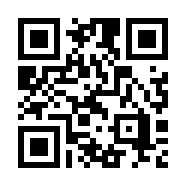 